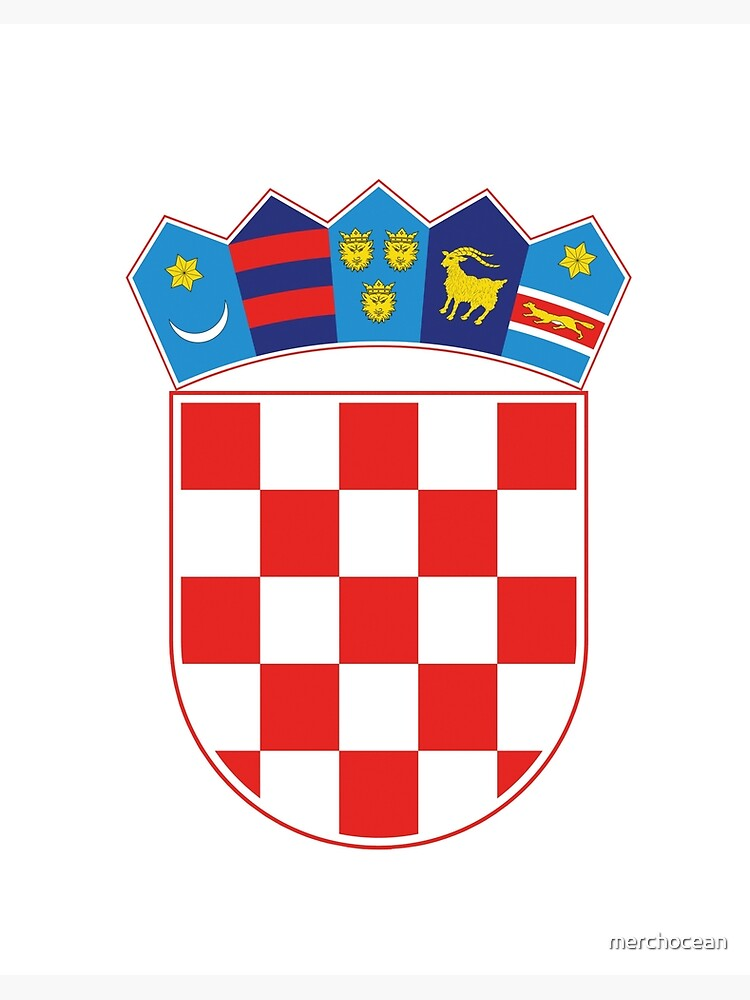 Republika HrvatskaDubrovačko-neretvanska županijaOsnovna škola fra Ante Gnječa StaševicaPetra Kežića 2, 20345 Staševica, Tel:  020/695-102e-mail: skola@os-agnjeca-stasevica.skole.hrGODIŠNJI PLAN I PROGRAM RADA ŠKOLEŠkolska 2023./2024. godinaStaševica, rujan 2023.Godišnji plan i program o radu školeu školskoj 2023./2024. godiniKlasa: 602-01/23-24/1Ur.broj: 2117-146-23-1Staševica, 22.9.2023.g.OSNOVNI PODACI O ŠKOLIOsnovna Škola fra Ante GnječaAdresa: Petra Kežića 2Broj i naziv pošte: 20 345 StaševicaBroj telefona: 020 695-102Županija: Dubrovačko-neretvanskaInternet pošta: skola@os-agnjeca-stasevica.skole.hrŠifra škole: 19-112-002MB : 3024067OIB: 87806262233Upis u sudski registar : 060029234 od 11.11.2002.g.Broj učenika:73I - IV razred: 43  Broj razrednih odjela I - IV: 4V-VIII razred: 30  Broj razrednih odjela V – VIII: 4Ukupno: 73 učenika   Ukupno razrednih odjela: 8Broj učenika kojima je utvrđen primjereni oblik školovanja : 1Broj učenika putnika : 39Broj djelatnika: 30             a) učitelja razredne nastave: 4b) nastavnika predmetne nastave: 16c) stručnih suradnika: 4d) ostalih djelatnika: 6e) mentori: 1Broj računala: 35Broj tableta: 55Broj specijaliziranih učionica: 3Broj općih učionica: 6Broj sportskih dvorana: 1Broj vanjskih igrališta: 2Školska knjižnica: 1Ravnateljica škole: Danijela Gluščević Zubčić, mag.bibl. i uč.raz.nast.  Zamjenik/ca ravnateljice: Ljiljana Rašić, prof.mat.1. UVJETI RADA 1.1. PODACI O ŠKOLSKOM PODRUČJUOsnovna škola Fra Ante Gnječa iz Staševice organizira odgojno-obrazovni rad na području Staševice, te zaseoka Spilice, Crpale i Gnječi. Učenici iz Draževitića, općina Vrgorac, također pohađaju nastavu u ovoj školi. Udaljenost okolnih mjesta od same škole iznosi 3-6 km. Sva ova mjesta nalaze se uz lokalnu cestu, koja povezuje Ploče i Vrgorac.1.2. PROSTORNI UVJETI1.2.1. UNUTARNJI ŠKOLSKI PROSTOR        Građevinsko stanje školske zgrade je zadovoljavajuće, iako ima dosta pukotina na pregradnim zidovima i na temeljima. Sama zgrada je izgrađena na mekom zemljanom terenu, a temelji nisu dobro urađeni. Što se tiče građevinskih radova, sama škola nije kvalitetno urađena. Nakon promjene krova i  krovne konstrukcije, u potkrovlju je napravljen veliki likovni kabinet, informatička učionica i prostor za stručnu službu. Sada je tavanski prostor maksimalno iskorišten i potpuno je u funkciji odgojno obrazovnog procesa. Veliki hol u samom središtu škole, više je estetskog nego funkcionalnog karaktera.Pored nekih nedostataka sama školska zgrada je veoma dobro očuvana. Školska zgrada je otvorena u rujnu 1982. god. i do sada nismo imali nekih većih kvarova ni oštećenja školske imovine, jer i sami učenici vode brigu o školi.Zgrada ima 9 učionica, i samo su tri specijalizirane (likovni kabinet, informatika i biologija/kemija). Škola radi u jednoj smjeni.Postavljen je video nadzor unutar i van školske zgrade, ukupno 13 kamera, financijska sredstva 18.000,00 kn osigurana od DNŽ.Škola sadrži zbornicu, knjižnicu, dvoranu, 9 učionica od kojih su 3 specijalizirane, te jednu manju učionicu koja se trenutno ne koristi.1.2.2. OBNOVE, ADAPTACIJE, DOGRADNJE I IZGRADNJE NOVOG PROSTORAOvu školsku godinu DNŽ u ime investicijskog održavanja vanjskog i unutarnjeg školskog prostora osigurala je 1300 eura za sanaciju dimnjaka i krova oko dimnjaka gdje je prokišnjavalo. Nakon otkrivanja krova i pregledavanja lima oko dimnjaka uspostavilo se da je problem bio u oluku koji je bio uzak i nakon obilnijih kiša, voda bi prelijevala te bi prokišnjavalo (u arhivu škole koja je u potkrovlju). Kupljen je i postavljen novi oluk te je na taj način sanirano prokišnjavanje.U učionicu prvog razreda je postavljen klima uređaj koji je doniran našoj školi (Braća Pivac – Vrgorac) tako da su sada sve učionice u školi klimatizirane.Od Carneta smo u sklopu projekta E-škole dobili 2 pametna ekrana koja su postavljena u učionicu matematike i biologije/kemije. Uz ekrane je stiglo i 10 laptopa koji su namijenjeni učenicima za korištenje u učionicama u kojima se nalaze pametni ekrani te ormar za punjenje laptopa. Za informatičku učionicu je stigao paket od 10 programabilnih interaktivnih mini robota, 3 seta za programiranje na bazi mikro modula, te 4 mala i 4 velika seta za uvod u elektroniku.1.3. STANJE ŠKOLSKOG OKOLIŠA I PLAN UREĐENJAI cijelu školsku 2022./2023. godinu kroz ekološke sekcije u školskom stakleniku je uzgajano sezonsko povrće dok je u eko-edu gredicama zasađeno ljekovito i jestivo bilje. Učenici i djelatnici naše škole bili su slobodni koristiti plodove svoga rada.U proljeća 2023. god., u svrhu zaštite (hlada) s istočne strane sjenice kako bi se nastava mogla održavati i tijekom vrućih dana, postavljene su vodilice i stare zavjese koje su se nalazile u školi prije promjene novih. U prostoru između sjenice i gredica planira zasaditi ružičnjak, a na stupiće od postojeće ograde koja okružuje maslinik postaviti kućice za ptice.Na školskom igralištu su promijenjeni golovi i dio sprava na dječjem igralištu. Financijska sredstva osigurao je Grad Ploče.Tijekom školske godine na Vijećima za sigurnost i prevenciju grada Ploča dogovoreno je uređenje ceste oko igrališta kako autobus ne bi ukrcavao/iskrcavao učenike na cesti nego ispred škole. Odrađen je dogovoreni sastanak s predstavnicima Grada, mjesnim glavarom, zamjenikom načelnika policije, ravnateljem „Čazmantrasa“ (poslovnica u Metkoviću) te je napravljen plan i troškovnik. Međutim, radovi još nisu krenuli. Budući se to stalno ističe i na prethodno spomenutom Vijeću i na sastancima u policiji, nadam se da će se realizirati kroz ovu školsku godinu, ali taj dio treba odraditi Grad Ploče. 2. ZAPOSLENI DJELATNICI U ŠKOLI  2023./2024. ŠKOLSKOJ GODINI2.1.PODACI O UČITELJIMA2.2. PODACI O RAVNATELJICI I STRUČNIM SURADNICIMA2.3. PODACI O ADMINISTRATIVNOM I TEHNIČKOM OSOBLJU3. ORGANIZACIJA RADA3.1. PODACI O UČENICIMA I RAZREDNIM ODJELIMA3.2. ORGANIZACIJA SMJENAS obzirom na prostorne mogućnosti nastava je organizirana u jednoj smjeni.Smjena počinje u 7,45 sati, a polaznici su svi učenici od prvog do osmog razreda.Učenici od prvog do četvrtog razreda obuhvaćeni su također prvom  smjenom koja počinje u 7,45 sati, a završava u 12,05 sati.Učenicima I. razreda predmetna nastava iz engleskog jezika održava se ponedjeljkom i petkom, vjeronauk se održava utorkom, a informatika srijedom. Učenicima II. i III. razreda predmetna nastava iz engleskog jezika održava se ponedjeljkom i srijedom, nastava vjeronauka utorkom, a nastava informatike srijedom.  Učenicima IV. razreda predmetna nastava iz engleskog jezika održava se  ponedjeljkom i srijedom, nastava informatike ponedjeljkom, nastava vjeronauka utorkom, nastava njemačkog jezika održava se četvrtkom, a glazbene kulture srijedom.Dežurstvo učitelja i stručnih suradnika predmetne i razredne nastave je organizirano po danima.Prehrana u školi organizirana je Odlukom MZO-a. Produženi boravak učenika nije organiziran jer nije bilo interesa za isti.Prijevoz učenika je organiziran od 1996/1997. školske godine i nastavlja se u ovoj školskoj godini. Autobus "Čazmantransa" - poslovnica Metković, odvozi i dovozi  sve učenike  u pravcu Draževitići, odnosno Spilica, Crpala i Gnječa. Autobusna linija za učenike od 1.- 4. razreda (odlazak) : 12:05 satiAutobusna linija za učenike od 5.- 8. razreda (odlazak) : 12:55 sati3.3. GODIŠNJI KALENDAR RADANastavna godina počela je u ponedjeljak 4. rujna 2023. godine. Zadnji nastavni dan za sve učenike je 21. lipnja 2024. godine.Učenici će odmor imati podijeljen u četiri dijela tijekom nastavne godine:Jesenski odmor za učenike počinje 30. listopada 2023. godine (ponedjeljak) i traje do 1. studenoga 2023. godine (srijeda), s tim da nastava počinje 2. studenoga 2023. godine (četvrtak).Prvi dio zimskih (Božićnih) praznika za učenike počinje 27. prosinca 2023. godine (srijeda) i traje do 5. siječnja 2024. godine (petak), s tim da nastava počinje 8. siječnja 2024. godine (ponedjeljak).Drugi dio zimskih praznika za učenike počinje 19. veljače 2024. godine (ponedjeljak) i završava 23. veljače 2024. godine (petak), s tim da nastava počinje 26. veljače 2024. godine (ponedjeljak).Uskrsni (proljetni) odmor za učenike počinju 28. ožujka 2024. godine (četvrtak) i završavaju 5. travnja 2024. godine (petak), s tim da nastava počinje 8. travnja 2024. godine (ponedjeljak).Nakon završetka nastavne godine prvi dan ljetnog odmora učenika je 22. lipnja 2024. godine. Osim za učenike koji polažu predmetni, razredni, dopunski ili razlikovni ispit i koji imaju dopunski nastavni rad.Valja napomenuti i da posebnim okolnostima koje nije bilo moguće predvidjeti i planirati godišnjim planom i programom rada škole, škola može odstupiti od ovih rokova, ali konačnu odluku o tome donosi ministar obrazovanja na zahtjev škole i nadležnoga upravnog tijela.Nenastavni dani na razini Škole:31. svibnja 2024. (petak) – Dan poslije Dana državnosti i Tijelova27. svibnja 2024. (ponedjeljak) – Dan školeUkupan broj nastavnih dana u kojima se organizira nastava za 2023./2024. šk. g. je 181.Državni praznici tijekom šk. god. 2023./2024.1. studenog (srijeda) – Svi sveti	18. studenog (subota) – Dan sjećanja na žrtve Domovinskog rata i Dan sjećanja na žrtvu Vukovara i Škabrnje25. prosinca (ponedjeljak) – Božić	26. prosinca (utorak) – Sveti Stjepan	1. siječnja (ponedjeljak) – Nova godina	6. siječnja (subota) – Sveta tri kralja	31. ožujka (nedjelja) – Uskrs1. travnja (ponedjeljak) – Uskrsni ponedjeljak1. svibnja (srijeda) – Praznik rada30. svibnja (četvrtak) – Dan državnosti / 30. svibnja (četvrtak) – Tijelovo22. lipnja (subota) – Dan antifašističke borbe3.4. RASPORED SATI Razredna nastava:Predmetna nastava:4.GODIŠNJI NASTAVNI PLAN I PROGRAM RADA ŠKOLE4.1. GODIŠNJI FOND SATI NASTAVNIH PREDMETA PO RAZREDNIM ODJELIMAOstvarivanje programskih sadržaja po razredima i razrednim odjeljenjima, kao i po predmetima, prati se u propisanim dnevnicima rada.4.2. PLAN IZVANUČIONIČNE NASTAVE4.3. PLAN IZBORNE NASATAVE4.4. RAD S UČENICIMA S TEŠKOĆAMA U RAZVOJUPredmetni učitelji u suradnji sa stručnim suradnikom napravili su programe za individualni rad s učenicima koji imaju teškoće. Trenutno jedan učenik pohađa nastavu po Rješenju, učenik VII.razreda. Učenik VII.razreda pohađa nastavu prema redovitom programu uz individualizirane postupke, uz prilagodbu programa iz TZK-a, učenik također već sedmu godinu ima asistensta u nastavi. Dva učenika II. razreda čekaju Rješenje o individualizaciji kurikuluma, jedan učenik V. razreda čeka Rješenje o individualizaciji kurikuluma, a jedna učenica VIII. razreda također čeka Rješenje o individualizaciji kurikuluma.4.5. DOPUNSKA NASTAVA Dopunska nastava planirana je za učenike koji zaostaju u praćenju nastavnog gradiva. U svim odjelima razredne nastave planirano je po jedan sat dopunske nastave i to iz predmeta hrvatskog jezika, matematike i engleskog jezika. U predmetnoj nastavi dopunska nastava je planirana iz matematike od V- VIII raz., hrvatskog jezika u V - VIII raz. i engleskog jezika u I- VIII raz. po jedan sat tjedno.4.6. DODATNA NASTAVA (RAD S DAROVITIM UČENICIMA) Rad s darovitim učenicima planiran je u svim odjelima razredne nastave po jedan sat tjedno iz matematike, a u predmetnoj nastavi isto jedan sat tjedno iz matematike u VI,VII,VIII razredu, hrvatskog jezika u VIII. razredu, geografije u V i VIII raz. razredu, kemija VIII razred, engleski jezik VIII razred.   Dodatni rad odnosi se na pripreme učenika za natjecanja.4.7.PLAN IZVANNASTAVNIH AKTIVNOSTI4.8.UKLJUČENOST UČENIKA U IZVANŠKOLSKE AKTIVNOSTIU našoj školi je predviđeno održavanje izvanškolskih aktivnosti „Calypso - ples“. Predviđeno je 10 do 15 učenika za sudjelovanje u istima.5. PLAN ORGANIZIRANJA KULTURNE I JAVNE DJELATNOSTI5.1. PROFESIONALNO INFORMIRANJE I USMJERAVANJENajvažniju i odgovornu zadaću u informiranju i pravilnom usmjeravanju učenika osim roditelja imaju i učitelji tijekom nastave i na satima razredne zajednice.Kako su učenici osmog razreda generacija koja odlazi iz škole, treba ih usmjeriti ka obradi tema vezanih za daljnju budućnost odnosno zanimanja za koja su učenici zainteresirani. Psiholog i pedagog rade s učenicima razne ankete koje su vezane za profesionalno informiranje i usmjeravanje.Učitelj biologije i psiholog imaju posebnu zadaću upoznati učenike o porodu majke, mogućnosti kontracepcije, borbi protiv pušenja, drogama i drugim ovisnostima.Ove teme treba posebno obrađivati zajedno sa liječnikom školske medicine.Postupci profesionalnog usmjeravanja usmjereni su dobrobiti učenika i pomažu prilikom odabira odgovarajućeg obrazovnog programa za koji postoje optimalni uvjeti njegovog svladavanja, a u skladu s potrebama tržišta rada. Profesionalno usmjeravanje učenika završnih razreda osnovne i srednje škole predstavlja tzv. „rane intervencije“ u smislu osiguravanja stručne pomoći prilikom donošenja adekvatnih odluka o izboru obrazovnih programa i zapošljavanja te prevencije rizičnih čimbenika za školski neuspjeh i/ili rano napuštanje škole i moguću socijalnu isključenost.Važnu komponentu u procesu profesionalnog usmjeravanja predstavljaju i usluge profesionalnog informiranja učenika i njihovih roditelja. Putem profesionalnog informiranja korisnicima se pružaju informacije relevantne za donošenje odluka o nastavku školovanja, odnosno planiranje daljnjeg profesionalnog razvoja. Ovisno o potrebama korisnika i svrsi informiranja, Hrvatski zavod za zapošljavanje godišnje izdaje letke i brošure u svrhu profesionalnog usmjeravanja.6.PLAN BRIGE ŠKOLE ZA ZDRAVSTVENO-SOCIJALNU I EKOLOŠKU ZAŠTITU UČENIKAPoludnevni i cijelodnevni izleti planirani su za sve učenike škole. Nositelji ovih aktivnosti su razrednici u suradnji s roditeljima. Tijekom cijele godine treba voditi akcije na poboljšanju odnosa na relaciji učenik-učenik,učenik-učitelj, a pogotovu na relaciji roditelji-škola.6.1. PROGRAM SPECIFIČNIH I PREVENTIVNIH MJERA ZDRAVSTVENE ZAŠTITE ZA DJECU OSNOVNOŠKOLSKE DOBI 6.1.1. SISTEMATSKI PREGLEDI Nositelj djelatnosti: Tim školske medicine 1 doktor specijalist školske medicine 1 medicinska sestra.Sistematski pregledi se provode u svrhu praćenja rasta i razvoja te kontrole zdravstvenog stanja i utvrđivanja poremećaja zdravlja. Pregled obuhvaća cjelovit somatski pregled te razgovor s razrednikom u svrhu utvrđivanja prilagodbe . Sistematski pregled djeteta prije upisa u prvi razred osnovne škole Obveza provođenja pregleda regulirana je zajedničkim zakonskim propisima Ministarstva prosvjete i športa i Ministarstva zdravstva. U slučaju potrebe odgode upisa za jednu školsku godinu, upućivanja djeteta na opservaciju ili potrebe za posebnim oblikom odgoja i obrazovanja postupa se u skladu sa važećim zakonskim i podzakonskim aktom. Sadržaj i način provođenja liječničkog pregleda provodi se prema metodologiji stručno usuglašenoj u Hrvatskom društvu za školsku i sveučilišnu medicinu, a obuhvaća: uzimanje anamneze i hetero anamneze, uvid u dosadašnju medicinsku dokumentaciju i nalaz stomatologa cjelovit somatski pregled, utvrđivanje psihomotornog razvoja, socijalne i emocionalne zrelosti, urin, Hb. Sistematski pregled u V razredu osnovne škole Pregled obuhvaća cjelovit somatski pregled te razgovor s razrednikom u svrhu utvrđivanja prilagodbe na predmetnu nastavu.Sistematski pregled u VIII razredu osnovne škole Pregled obuhvaća prikupljanje anamnestičkih podataka i dokumentacije, somatski pregled te provođenje potrebnih dijagnostičkih postupaka u svrhu utvrđivanja zdravstvenog stanja i sposobnosti s obzirom na odabir zvanja te najpogodnijeg srednjoškolskog obrazovanja. Također se uzimaju anamnestički podaci o stavovima i rizičnim navikama.6.1.2. OSTALI PREVENTIVNI PREGLEDI Kontrolni pregledi nakon sistematskog pregleda Na poziv prema medicinskoj indikacijiNamjenski pregledi Pregled u svrhu utvrđivanja zdravstvenog stanja djeteta prilikom prelaska iz druge škole (ukoliko nije te godine sistematski pregledano), • Ostali pregledi u svrhu utvrđivanja sposobnosti i kontraindikacija u vezi odlaska na organizirani odmor i sl., obavljaju se prema medicinskoj, socijalnoj indikaciji ili prije započinjanja određene aktivnosti ili promjene načina školovanja.6.1.3. PROBIRI (SCREENINZI) U TIJEKU OSNOVNOG OBRAZOVANJA Postupak kojim se u rizičnoj populaciji prividno zdravih, pronalaze pojedinci u kojih se sumnja na neku bolest ili poremećaj. Screening* metoda vrijeme provođenja 3.1 Vid Snellenove tablice III raz.o.š. Vid na boje Ishihara tablice III raz o.š. 3.2. Skolioza Test pretklona VI raz o.š.Rizični stavovi navike Intervju i anketiranje uz sistematske preglede i ponašanje (VII) VIII razrediMentalno zdravlje Intervju i anketiranje VII razred OŠ, (povremeno) Navedeni screeninzi se provode samostalno, a isti su sastavni dio sistematskih pregleda u razredima u kojima je predviđen sistematski pregled. 6.1.4. ZDRAVSTVENA I TJELESNA KULTURA Utvrđivanje zdravstvenog stanja i sposobnosti učenika za savladavanje redovitog ili prilagođenog programa tjelesne i zdravstvene kulture, praćenje tjelesne spremnosti učenika. Pregled u svrhu utvrđivanja zdravstvenog stanja i sposobnosti za prilagođeni program tjelesne i zdravstvene kulture onih učenika koji iz zdravstvenih razloga ne mogu pratiti redoviti program. Pregled prije započinjanja bavljenja sportskom aktivnošću u svrhu utvrđivanja zdravstvenog stanja, sposobnosti i kontraindikacija za određenu vrstu sporta i sportska natjecanja u školskim sportskim klubovima 6.1.5. MJERE ZAŠTITE OD ZARAZNIH BOLESTI Cijepljenje i docjepljivanje Provodi se prema obveznom godišnjem programu cijepljenja, a uključuje i pregled prije cijepljenja u svrhu utvrñivanja kontraindikacija Razred Cjepivo Broj doza Osnovna škola Upis u prvi razred Mo-Pa-Ru 1 I Ana-Di-Te, Polio 2 VI Hepatitis B 3 VIII Ana-Di-Te, Polio 1 Sprječavanje i suzbijanje zaraznih bolesti Kontrolni pregled prilikom pojave neke zarazne bolesti u školi i poduzimanje manjih protuepidemijskih intervencija.6.1.6. SAVJETOVALIŠNI RAD Savjetovališni rad Prema psihosocijalnim indikacijama i programu rada Savjetovališni rad odvija se u vremenu izdvojenom za savjetovalište u svrhu pomoći i rješavanju temeljnih problema s kojima se susreću djeca, adolescenti, njihovi roditelji, staratelji prilagodba na školu, školski neuspjeh, poremećaji ponašanja, problemi razvoja i sazrijevanja, kronični poremećaji zdravlja, zloupotreba psihoaktivnih droga i drugi oblici ovisnosti problemi mentalnog zdravlja i dr. Konzultacije s učiteljima i stručnim suradnicima škole Provodi se kao dio svakog sistematskog i drugog preventivnog pregleda u svrhu praćenja i zdravstvenog nadzora svih učenika, te prema indikacijama za svako dijete sa poteškoćama i sl. Aktivna skrb o djeci i mladeži sa kroničnim poremećajima zdravlja Praćenje učenika koji boluju od kroničnih poremećaja zdravlja u odnosu na zdravstveno stanje i sposobnosti djeteta te potrebne mjere zdravstvene zaštite u odgoju i obrazovanju kao i praćenje uspješnosti savladavanja školskog programa Skrb o djeci i mladeži sa rizicima po zdralje Uočavanje i prepoznavanje djece sa rizicima po zdravlje kao i djece i mladeži sa poremećajima ponašanja (bijeg od kuće, izbjegavanje nastave, sklonost ovisničkom ponašanju – konzumiranju alkohola, eksperimentiranju sa psihoaktivnim drogama, sklonost promiskuitetnom ponašanju, maloljetničkoj delikvenciji i dr Individualni savjetovališni i zdravstveno-odgojni rad, suradnja sa stručnim službama škole, sa obitelji djeteta ili adolescenta te centrima za socijalni rad Skrb o učenicima s ometenošću u psihičkom ili fizičkom razvoju Registracija i evidencija učenika koji su zbog ometenosti u psihičkom ili fizičkom razvoju razvrstani po stručnim komisijama zdravstva i prosvjete ili socijalne skrbi. Za svu djecu integriranu u redovne škole ili polaznike specijalnih škola nužna je stalna suradnja sa stručnim službama škole u svrhu praćenja zdravstvenog stanja i sposobnosti djeteta te uspješnosti savladavanja predviñenog odgojno obrazovnog programa. 6.1.7. ZDRAVSTVENI ODGOJ I PROMICANJE ZDRAVLJA Prema godišnjem programu rada obavlja se kao zasebna aktivnost te integrirana uz sistematske preglede i cijepljenja.Zdravstveno-odgojne aktivnosti s učenicima Osnovna škola I-IV razred osobna higijena u očuvanju zdravlja značaj pravilne prehrane i njen utjecaj na rast i razvoj. Osnovna škola V-VI razred psihičke i somatske promjene u pubertetu fiziologija i higijena menstruacije Osnovna škola VII-VIII razred ovisnosti (pušenje, alkohol i psihoaktivne droge spolnost Zdravstveni odgoj za roditelje Sudjelovanje na roditeljskim sastancima u dogovoru sa školom, ali može i u manjim grupama po potrebi. Moguće teme psihičke i somatske promjene u pubertetu, adaptacija na školu, utjecaj medija na zdravlje djece, zdrave navike za zdrav razvoj djece, problemi u sazrijevanju, hiperaktivnost i druge poteškoće u razvoju, pušenje i druge ovisnosti i izbor zvanja (teme se dogovaraju, a ovise o potrebama škole i raspoloživom vremenu liječnika).Zdravstveni odgoj za djelatnike škole Rad na stručnoj izobrazbi prosvjetnih djelatnika u svrhu unaprijeđivanja rješavanja specifične zdravstvene problematike pojedinih učenika ili grupa učenika, rad na zdravim ponašanjima i zdravlju prosvjetnih djelatnika (učiteljska vijeća, stručni aktivi, također prema dogovoru i potrebama škole).                        7. PODACI O RADNIM ZADUŽENJIMA DJELATNIKA ŠKOLE     7.1.GODIŠNJE ZADUŽENJE ODGOJNO-OBRAZOVNIH DJELATNIKA ŠKOLE           Zaduženja učitelja u skladu su s Pravilnikom o normi neposrednog odgojno obrazovnog rada po nastavnim predmetima i načinu utvrđivanja broja izvršitelja na odgojno-obrazovnim i drugim poslovima u Osnovnoj školi. 8. PLANOVI PERMANENTNOG USAVRŠAVANJASvi učitelji razredne i predmetne nastave redovito prisustvuju svim organiziranim seminarima, kako od strane Ministarstva znanosti i obrazovanja, Agencije za odgoj i obrazovanje, tako i od stručnih vijeća učitelja Dubrovačko-neretvanske županije.  Prema planu i programu  Ministarstva znanosti i obrazovanja i Uprave za nadzor svi učitelji obvezni su prisustvovati  sastancima, seminarima i  savjetovanjima koji će se organizirati.  9. PLAN RADA STRUČNIH ORGANA; STRUČNIH SURADNIKA I ORGANA UPRAVLJANJA   9.1.PLAN RADA UČITELJSKOG VIJEĆA,RAZREDNIH VIJEĆA I RAZREDNIKA9.1.1.PLAN I PROGRAM UČITELJSKOG VIJEĆAMjesec                                     Sadržaj rada                                                                  IzvršiteljiVIII                                    Zaduženja učitelja i raspored                                           sati po predmetima, podjela                                           razredništva, priprema anketa                                           za izbornu nastavu, izvannastavne                                     Ravnatelj                                           i izvanškolske aktivnosti, priprema                                     Učitelji                                           programa za prijem učenika u prvi                                           razred, dogovori oko poslova                                           potrebnih za planiranje i program.IX                                      Rasprava o prijedlogu programa                                        Ravnatelj                                              rada škole, planovi rada razrednika,                                  Razrednici                                           organizacija nove školske godine.                                                       ___________________________________________________________________________XI                                      Primjena Zakona o odgoju i obrazovanju u osnovnoj i srednjoj školi drugih propisa iz ove oblasti,                                        Učitelji                                            realizacija izvanškolskih i izvannast.                                 Ravnatelj                                            aktivnosti, analiza provedenih anketa,                                Tajnik                                            Realizacija nastavnog plana i programaXII                                      Rezultati u učenju i vladanju na kraju                                             Prvog,obrazovnog,razdoblja,realizacija                             Razrednici                                             nastavnog plana i programa,dogovor                                Ravnatelj                                             oko učenja na seminarima i stručnim                                Stručni                                              aktivima,analiza rada stručnih aktivaII                                          Tekuća problematika o učenju i                                              vladanju učenika,ocjena realizacije                                   Učitelji                                             programa rada škole i rasprava o pojedinim                     Ravnatelj                                             djelatnicima,odnosno njihovom radu,IV                                       Pripreme za organizaciju jednodnevnih izleta,posjeta,    Razrednici                                             Eskurzije VII I VIII.raz.,organizacija raznih                                            predavanja o drogama i ostalim ovisnostima,                  Ravnatelj                                             analiza rada izvannastavnih i izvanškolskih                    Liječnik                                             aktivnosti,.VI                                          Realizacija nastavnog plana i programa,                                               realizacija aktivnosti u školi, uspjeh                                              u učenju i vladanju učenika na kraju šk. God               Ravnatelj                                                                    formiranje komisija za provođenje                              Učitelji                                                                                    popravnih ispita, seminari u toku mjeseca                                                                          lipnja, srpnja i kolovoza.      VII                                         Pripreme za izradu godišnjeg plana                                                i programa rada škole za narednu                                               školske godine,Napomena; U tijeku školske godine biti će održano najmanje 6 sjednica učiteljskog vijeća, gdje će se vidjeti sve teme koje su planirane-vezane za učiteljsko vijeće.9.1.2. PLAN RADA RAZREDNOG VIJEĆA I RAZREDNIKAMjesec                                             Sadržaj rada                                                                      IzvršiteljiIX                                        Provođenje anketa: izborna nastava                                           izvannastavne aktivnosti,	Razrednici                                           izvanškolske aktivnosti,  planiranje	Razredno vijeće                                           rada, organizacija dežurstva _______________________________________________________________________________XII                                        Utvrđivanje rezultata u učenju i                                              vladanju na kraju prvog obrazovnog                                              razdoblja, analiza izostanaka učenika                                          Razrednici                                              sa nastave, realizacija nastavnog                                        Razredno vijeće                                              plana i programa                                                                           IV                                         Organizacija i odlazak na jednodnevne                                              izlete, terensku nastavu                                                                  RazredniciVI                                          Utvrđivanje rezultata u učenju                                               i vladanju učenika na kraju školske                                               godine, analiza izostanaka, prijedlozi                                           Razrednici                                               za pohvale i nagrade, ostvarivanje                                       Razredno vijeće                                               plana i programa rada u svim oblicima                                                                                     nastave i aktivnosti, ostali poslovi                                               vezani za kraj školske godineNAPOMENA: Sjednice razrednih vijeća biti će sazvane po potrebi.Planovi razrednika, kao i planovi rada razrednog odjela, koji se nalaze na radnoj površini laptopa, u odgovarajućim mapama, odnosno folderima i to za svaki razred posebno.9.2.PLAN RADA VIJEĆA RODITELJA I ŠKOLSKOG ODBORA9.2.1.PLAN RADA VIJEĆA RODITELJA____________________________________________________________________________                                                  Sadržaj rada                                               Vrijeme                                                               Izvršitelji                                                    Zadaci i način rada Vijeća,                                                    izvješće o radu u protekloj šk. Godini,                               Ravnatelj IX   i   X                                     plan i program rada za 2023/24.šk.godinu,                       Tajnik                                                    upoznavanje s Zakonom o odgoju i obrazovanju u                                                    osnovnoj i srednjoj školi.                                                    _______________________________________________________________________________                                                    poboljšavanje uvjeta rada, rezultati uII                                                  učenju i vladanju učenika, rezultati                                    Ravnatelj                                                      učenika na kraju prvog obrazovnog                           Vijeće roditelja                                                     Rezultati u učenju i vladanju na kraju VI                                                školske godine, godišnji izvještaj o                                    Ravnatelj                                                     radu škole, provođenje akcija o unapređivanju           Predsjednik                                                     uvjeta rada škole.                                                              Vijeća                                                                                                                                                _______________________________________________________________________________ 9.3. PLAN RADA VIJEĆA UČENIKA 2023./2024.RUJANFormiranje Vijeća učenika                                                                        RavnateljPrijedlozi i dogovor oko načina rada i tema Vijeća                                  PedagogLISTOPADUpoznavanje učenika s pravima i obvezama sukladno                             Ravnateljčlanku 61. Zakona o odgoju i obrazovanju u osnovnoj školi                    PedagogPravilnik o kućnom reduPravilnik o načinima, postupcima i elementima vrednovanja učenika u osnovnoj i srednjoj školi    i pedagoškim mjeramaSTUDENIStrategija i vještine učenja                                                                         PedagogPROSINACKako poboljšati pamćenje i koncentraciju                                               PsihologSIJEČANJPromicanje prosocijalnog ponašanja u našoj školi                                  Stručna službaVELJAČAMeđusobni odnosi učenika i nastavnika                                                  Stručna službaOŽUJAKDisciplina u školi – izostajanje s nastave, kršenje školskih pravila, prijedlozi za poboljšanje ili eventualno sankcioniranje              Ravnateljučenika                                                                                                     PedagogTRAVANJAktualna problematika u školi – prijedlozi za poboljšanje stanja            Ravnatelj                                                                                                                              Stručna službaSVIBANJ Izleti, posjete i druge izvannastavne aktivnosti                                         RavnateljRazmatranje odnosa među učenicima – što je poduzeto da                       Pedagogse poboljša suradnja i prijateljstvo među učenicimaLIPANJŠto smo postigli, što smo naučili, što želimo nastaviti u sljedećoj školskoj godini                                                                            PedagogDogovor oko obilježavanja završetka tekuće šk. Godine                           Ravnatelj                                                                                                                         Stručna služba 9.4. PLAN RADA ŠKOLSKOG ODBORA__________________________________________________________________________                                                                           Sadržaj rada                                                                                     IzvršiteljiNa svojim sjednicama koje saziva ravnatelj ili   presjednik školskog odbora, donosi opće akte škole, donosi Godišnjiplan i program rada škole, raspravlja orezultatima odgojno-obrazovnog rada,donosi financijski plan za školsku godinu,                                      Ravnateljutvrđuje polugodišnje obračune i završne                                        Članovi šk. Račune, odlučuje o korištenju i raspolaganju                                     odborasredstava, predlaže ravnatelju donošenje odluka o zasnivanju i prestanku radnog odnosa,razmatra prijedloge roditelja o pitanjimavažnim za rad škole, raspisuje natječaje,imenuje razne komisije, obavlja druge poslove utvrđene zakonom, Statutom i drugim općim aktivnostima                              9.5. PLAN RADA RAVNATELJICE Poslovi i zadaci                                          Suradnici                                                    Vrijeme realizacijeNabavka nastavnih sredstava                    Učitelji, stručni suradnici ii pomagala potrebnih za rad                      tehničko osoblje                                                    VIIIIzrada Godišnjeg izvješćaIzrada zaduženja učitelja Izrada Godišnjeg plana i programaIzrada KurikulumaPrograma rada ravnateljaSastanci s vanjskim suradnicima i institucijama                                                                                      Izrada zaduženja učitelja                                       Učitelji i stručni suradniciIzrada Godišnjeg plana i programa                                                                                               IX                                             Izrada KurikulumaIzrada rasporeda sati		Organizacija Vijeća.   Sastanci s vanjskim suradnicima i institucijama                                                                                             Popunjavanje statističkih podataka	         Učitelji i razrednici	Xza prošlu i ovu školsku godinu Provjera organizacije i provođenjadopunske i dodatne nastave,                      slobodnih aktivnosti i                                                                                      izvanškolskih aktivnostiSastanci s vanjskim suradnicima i institucijamaStručno usavršavanjeNeposredno ili u suradnji sarazrednicima pripremati sjedn.Učiteljskog vijeća i aktivno                           Razrednici,                                                        Jednom sudjelovati u radu ostalih                             Učiteljsko vijeće                                               mjesečno        stručnih organaZajedno s razrednim vijećemusavršavati odgojno-obrazovnirad u razredu, pratiti                                      Razredno vijeće,                                               Tijekomnapredovanje učenika i poduz.                     Učiteljsko vijeće                                                  godinemjera.Analiza rezultata.  U radu s učiteljima i razred.,                                 posebno raditi s učiteljimapočetnicima, upoznati ih s organizacijom nastavnog procesa                 Učitelji, mentori                                                IX,X,XIi ostvarivanju odgojno-obrazovne                 i savjetnicifunkcije škole.Organizirati razgovor s roditeljimapo vlastitoj želji ili na prijedlograzrednika, ako ima nekih uočenihproblema kod učenika.                                   Razrednici                                                       TijekomPrisustvovati sjednicama                                Roditelji                                                          godineVijeća roditelja. Pojedinačno kontaktirati sa učenicima, gdje će kontakt imatiprvenstveno pedagoški karaktera                                                                                           Tijekom  samo izuzetno predstavljat će                                                                                                  godinedisciplinsku mjeru, zatim kontakti                  Učitelji, roditelji s učenicima koji imaju teškoće uradu ili im je potrebna pomoć izdrugih razloga.Suradnja s Ministarstvom znanosti i obrazovanja, županijskim Uredom u Dubrovniku, ispostavom u Pločama,Poglavarstvom, mjesnim odborima mjesta općine,stručnim službama, drugim školama                                                                                       Tijekomu cilju koordinacije rada i                                                                                                         cijeleostvarivanju zajedničkih ciljeva                                                                                              godinei zadataka odgojno-obrazovnefunkcije škole u društvu.Starati se za dosljednu primjenuzakonitosti i sprovođenju akata    škole, zalagati se za maksimalnuodgovornost i disciplinu u radusvih djelatnika škole, organizirati                          Računovođa                                            Tijekommaterijalno-financisko poslovanje,                                                                                        cijelekontrolirati financiski plan,redovito                                                                                       godine      kontrolirati stanje škole.O učinjenom informirati organe upravljanja škole.Izrada izvještaja o radu škole.                            Redovito kontrolirati pedagoškudokumentaciju, matičnu knjigu,imenike, dnevnike, svjedodžbe, itd.Voditi vlastitu dokumentaciju,raditi na ostalim dokumentima.Pratiti rad i rezultatedjelatnika škole i o tome povremeno                     Tijekomizvještavati Učiteljsko vijeće,                                 školskepratiti eventualne promjene iz oblasti                      školstva i o tome redovitoizvještavati Učiteljsko vijeće u cilju                    primjenjivanja istih u radu škole. Posjete nastavnim satima i drugim oblicima         Psiholog                                  Tijekom školske godineOdgojno-obrazovnog rada učitelja                       Suradnja s prosvjetnom Inspekcijom                        i savjetnicima Uprave za nadzor.Prisustvovati svim sastancima aktivaravnatelja.Suradnja s policijskom postajom u Pločama                                                        Tijekom školske godinePrisustvovati raznim sastancima,priredbama i manifestacijama.Stručno usavršavanjeOstali nepredviđeni poslovi9.6. PLAN RADA TAJNIŠTVA I ADMINISTRATIVNO-TEHNIČKE SLUŽBE9.6.1. PLAN RADA TAJNIKAMjesec      Sadržaj rada                                              IzvršiteljX        Izrada rješenja ugovora                                   Tajnik           i drugih akata.                                                 Ravnatelj           Primanje stranakaXI       Praćenje i proučavanje            izmjena i dopuna zakonskih            propisa i uspješno obavljanje                         Tajnik            radnih zadataka                   XII     Otvaranje novog personalnog            dosjea djelatnika škole                                     TajnikI         Čuvanje matičnih knjiga.          Ispunjavanje prijave ili odjave                          Tajnik          djelatnika kod HZMO.                   II        Popunjavanje raznih tiskanica            statističkih evidencija.                                      Tajnik           Rješavanje pošte i zavođenje            kao i izrada odgovora na dopise.III        Prisustvovanje sjednicama organa            upravljanjaIV        Pripremanje materijala za             organe upravljanja, analize,                             Tajnik             informiranje, izvještaje i sl.                              RavnateljV          Provođenje odluka organa              upravljanja, te samostalno              rješavanje predmeta.             Vođenje evidencije o svjedodžbama              Tajnik             prevodnicama (primitak-otprema).             VI        Izdavanje raznih potvrda                                  TajnikVII          Pripreme za slijedeću godinu                Primanje stranakaVIII         Godišnji odmor9.6.2. PLAN RADA RAČUNOVOĐEMjesec                                      Sadržaj rada                                               Vrijeme ostvarivanjaIX                                            Praćenje zakona i propisa X                                               Kontroliranje blagajne                                                   Obračun osobnih dohodaka i                                                   naknada za bolovanja                                                   Korespondencija i daktilograf.                                                   Poslovi u okviru računovodstva                                                   Plaćanje obveza i računa s odlascima                                                   na FINU u Ploče                                                              01.09 – 31.10.                                                       Vođenje financijskog knjigovodstva                                                  Vođenje fondova škole                                                  Usklađivanje financijskog stanja škole                                                  sa stanjem na žiro računu                                                  Suradnja sa Upravom za financije                                                   Ministarstva prosvjete i športa                                                  Ostali poslovi na zahtjev ravnatelja                                                  Obračun putnih troškova                                                  Vođenje poreznih kartica                                                  Podnošenje obrazca XI                                              Vođenje financijskog knjigovodstva      XII                                             Vođenje materijalnog knjigovodstva                                                    Primanje stranaka                                                    Praćenje zakona i propisa                                                    Administrativni poslovi                                                    Plaćanja obveza i računa                                                    Obračun osobnog dohotka                                           01.11. – 31.12.                                                                                                              Vođenje fondova škole                                                    Vođenje kartoteke o osobnim primanjima                                                     Ostali poslovi na zahtjev ravnatelja                                                      Obračun putnih troškova                                                                   Praćenje zakona i propisa I i II                                                Primanje stranaka  	                                                        Obračunavanje osobnih dohodaka                                                       Vođenje kartoteke o osobnim dohocima                                                       Vođenje financijskog knjigovodstva                                                       Vođenje materijalnog knjigovodstva                                                        Plaćanje obveza u FINI  Ploče                                                        Korespondencija i daktilografski                            01.11. – 28.02.                                                        poslovi u okviru računovodstva                                                        Izrada inventurnih lista                                                        o osnovnim sredstvima i sitnom                                                        inventaru škole                                                        Suradnja s Upravom za financije                                                        Ministarstva znanosti, obrazovanja i športa                                                        Ostali poslovi na zahtjev ravnatelja                                                        Izrada polugodišnjeg obračuna                                                        ___________________________________________________________________________                                                        Vođenje financijskog knjigovodstvaIII                                                    Vođenje materijalnog knjigovodstva IV                                                    Vođenje fondova škole                                                         Obračun osobnih dohodaka                                                         Vođenje kartoteke s osobnim dohocima                                                         Plaćanje obveza i računa                                                          Usklađivanje financijskog stanja                           01.03. – 30.04.                                                         škole s stanjem na žiro računu                                                         Korespondencija i daktilografski                                                                 poslovi u okviru računovodstva                                                         Kontrola blagajne                                                         Ostali poslovi na zahtjev ravnatelja                                                             Praćenje zakona i propisaV,VI,                                                  Kontrola blagajneVII,                                                    Vođenje financijskog knjigovodstva                                                            Vođenje fondova škole                                                                     Administrativni i daktilografski                                                            poslovi u okviru računovodstva                                                            Plaćanje obveza                                                             Obračun osobnih dohodaka                                                            Izrada statističkih izvještaja                                                                                                                        Završni obračunVIII                                                       Godišnji odmor 10. PLAN I PROGRAM INVESTICIJA, INVESTICIJSKOG I TEKUĆEG ODRŽAVANJA Za ovu školsku godinu imamo u planu preuređenje porte na ulazu u školu te postavljanjepregradnih zidova i vrata na uredima ravnatelja i računovodstva/tajništva te učionice koji senalaze na katu jer su trenutno pregrade i vrata drveni, a zbog dotrajalosti se teško zatvaju izaključavaju. To bi ujedno bila i priprema za daljnje preuređenje unutrašnjosti škole kao što suobrada zidova i farbanje unutrašnjosti cijele škole (hola, hodnjika i učionica) što se planira ubudućnosti.Planira se završetak uređenja južnog dvorišta na način da će se planski posaditi dugogodišnjebiljke.Također, planira se da će Grad Ploče kroz školsku godinu riješiti stajalište autobusa ispred škole. 11. PLAN RADA STRUČNE SLUŽBE ŠKOLE I PREVENCIJSKI PROGRAMI11.1. PLAN  RADA  DEFEKTOLOGA/LOGOPEDA      Planiranje i programiranje1. Sudjeluje u izradi plana i programa odgojno obrazovne ustanove2. Izrađuje izvedbeni program rada defektologa3. Izrađuje program permanentnog stručnog usavršavanja4. Koordinira izradu plana radnji na indentifikaciji i opservaciji djece s teškoćama u razvoju.5. Pomoć nastavnicima u godišnjem planiranju rada sa DTUR te izrada prilagođeni programa     Realizacija  zadataka1. Osiguranje uvjeta za optimalno izvođenje rada sa DTUR.2. Poslovi upisa, suradnja sa vrtićem i Domom zdravlja.3. Poslovi na profesionalnom usmjeravanju i orjentaciji DTUR-a.4. Indetifikacija, opservacija i tretman DTUR.5. Individualni i grupni rad s DTUR-om.6. Savjetodavni rad s učenicima, roditeljima, učiteljima.7. Zdrastvena i socijalna zaštita.Analiza efikasnosti odgojno – obrazovnog procesa1. Odgojno – obrazovni rezultati i prijedlozi mjera za unapređenje.2. Sudjelovanje u izradi godišnjih izvješća škole. Permanentno obrazovanje i stručno usavršavanje1. Individualno stručno usavršavanje.2. Priprema tema za aktive i Učiteljsko vijeće. Bibliotečno – informacijska i dokumentacijska djelatnostDokumentacija o vlastitu radu Dokumentacija o učenicimaLogopedinja: Katica Medak DugandžićU Staševici, 13.9.2023. 11.2. PLAN RADA PSIHOLOGAPsihologinja: Nataša PalacU Staševici, 08.09.2023. g.11.3. PLAN RADA PEDAGOGAPeadagoginja: Stana KalajžićU Staševici, 06.09.2023.g. 11.4. STRUKTURA RADNOG VREMENA KNJIŽNIČARA   a) tjedna - podjednako ostvarljiva u svim tjednima    b) godišnja1.a)   tjedna struktura                                                                                              sati                         - neposredan rad s učenicima                                                                               3     - suradnja s ravnateljem i stručnom službom                                                       1     - vođenje dokumentacije                                                                                       1     - slaganje knjiga na police                                                                                    1     - planiranje i programiranje                                                                                  1     - ostali poslovi                                                                                                       2                                                                                                                                  101. b) godišnja struktura      - neposredan rad s učenicima i pripreme                                                             150      - suradnja i koordinacija s ravnateljem,učiteljima         i roditeljima                                                                                                         50      - stručni rad i informacijska djelatnost                                                                  100      - stručno usavršavanje                                                                                            50      - kulturna i javna djelatnost                                                                                    50      - rad u stručnim tijelima                                                                                          40      - uređenje knjižnice i ini poslovi                                                                             50                                                                                                                                     4902. ODGOJNO - OBRAZOVNA  DJELATNOST  KNJIŽNICE) Neposredan rad s učenicima                                                                                  sati             - upoznavanje učenika s knjižnicom i knjigom                                                             10   - priređivanje materijala za nastavu svih                                            odgojno-obrazovnih područja                                                                                     30     - pomoć učenicima pri izboru knjiga i ostale građe                                                      40    - posudba i vraćanje obvezne lektire i dr. građe                                                          150    - pomoć učenicima u izradi zadataka                                                                            30    - timska obrada lektire/33.1/                                                                                          20    - individualni rad na tekstu                                                                                            10    - ispitivanje učeničkog interesa za knjigu       i način služenja s njom                                                                                                20    - upoznavanje učenika knjižničnim poslovanjem                                                          10    - nabava i obrada knjiga                                                                                                 40     - pomoć u služenju enciklopedijom,riječnicima i        drugom knjižnom građom                                                                                           30    - pripreme                                                                                                                      100                                                                                                                                          490 CILJ- Učiniti knjižnicu kulturnim središtem škole  i osposobiti    učenike da se svakodnevno koriste knjižnicom 2. b) Suradnja s ravnateljem,učiteljima i stručnom službom- suradnja s ravnateljem i učiteljem   hrvatskog jezika o nabavi novih knjiga- suradnja s ostalim učiteljima o nabavi literature za    ostala nastavna područja - razgovor s roditeljima učenika o načinu korištenja    knjižnog fonda - posudba i vraćanje knjiga učiteljima i inom osoblju3.   STRUČNI  RAD  I  INFORMACIJSKA  DJELATNOST) -organizacija  i vođenje rada u knjižnici i           čitaonici        - nabava knjiga i ostale informacijske građe         - knjižnično poslovanje: inventarizacija, signiranje,           klasifikacija i  katalogizacija         - revizija i otpis        - praćenje i evidencija korištenja knjižnice         - sustavni rad na informiranju učenika i učitelja           o novo tiskanim  knjigama  3. b) - stručno usavršavanje/osobno/        - praćenje pedagoške periodike i stručnih časopisa            i knjiga s područja knjižničarstva        - sudjelovanje na informativnim sastancima za školske knjižnice        - suradnja s matičnom službom Nacionalne i sveučilišne knjižnice            i županijskim matičnim službama        - suradnja s općinskim knjižnicama         - suradnja s knjižarama i nakladnicima4.   KULTURNA  I  JAVNA  DJELATNOST- Uključivanje u cjelokupni rad škole - obilježavanje mjeseca knjige- organiziranje kulturni sadržaja: natjecanja u znanju, filmske i    video projekcije- obilježavanje dana hrvatske knjige - susreti s roditeljima11.5. GODIŠNJI PLAN KUĆNOG MAJSTORA- Održavanje zelenih površina i žive ograde- Sitni popravci i postrojenja u kotlovnici- Popravci radijatora i vodoinstalacija- Sitni popravci na elektroinstalacijama- Dnevni obilazak zgrade izvana i iznutra -Pripremanje i uređenje pozornica za vrijeme školskih svečanosti- Loženje za vrijeme hladnijih dana - Bojanje učionica, te vanjskih i unutarnjih površina - Popravci stolica i klupa- Bojanje oštećenih prozora i vrata- Uređenje parka oko škole, te bojanje ograde- Briga o cjelokupnoj imovini škole - Otklanjanje manjih bravarskih, staklarskih i drugih kvarova- Vršenje nazora nad ispravnošću uređaja, opreme i sredstava za zaštitu od požara- Obavlja potrebite poslove po nalogu ravnatelja i tajnika škole11.6. PLAN RADA ČISTAČICE- Redovito čišćenje učeničkog prostora u tijeku godine, zimskih, proljetnih i ljetnih praznika- Čišćenje kabine tehničke kulture, kabineta za biologiju za biologiju i kemiju- Čišćenje knjižnice s čitaonicom- Čišćenje sprema iz svakog predmeta- Čišćenje zbornice, prostorija za ravnatelja i tajništvo- Čišćenje stepeništa te okoliša škole - Čišćenje glavnog i sporednog ulaza- Čišćenje hola škole- Čišćenje svih prostorija u prizemlju i na katu - Čišćenje stakala, stolica i klupa- Odnošenje otpadaka na određeno mjesto- Čišćenje i uređenje učionica za početak školske godine - Skrbi o ispravnosti opreme, uređaja, instalacija i sl. i izvješćuje tajnika ili dežurnog učitelja o    oštećenjima ili kvarovima- Nadzire ulazak i izlazak učenika u i iz prostorija škole, zatvara prozore    i zaključava vrata školskih prostorija- Obavlja i druge poslove po nalogu ravnatelja i tajnika škole 12. AKTIVNOSTI ZA PROVOĐENJE NA SATOVIMA RAZREDNIH ODJELA12.1. SOCIJALNE KOMPETENCIJE12.2. PRAVILA PONAŠANJA12.3. PREVENCIJA OVISNOSTIAktivnosti usmjerene na osvještavanje o štetnosti ovisnosti za zdravlje, identifikaciju učenika s rizičnim ponašanjem, osiguravanje stručne pomoći, te stvaranje ozračja povjerenja i suradnje.12.4. AKTIVNOSTI STRUČNE SLUŽBE13. ŠKOLSKI  PREVENTIVNI  PROGRAM (ŠPP)Na temelju Nacionalne strategije suzbijanja zlouporabe droga, radnih materijala Ministarstva prosvjete i športa, Županijskog preventivnog programa izrađen jeŠkolski preventivni program.Na nivou škole o provedbi ŠPP-a skrbi voditelj preventivnog programa - koordinatori ravnatelj.Dugoročni cilj ŠPP-a je smanjiti interes učenika za sredstva ovisnosti.Prema iskustvima i saznanjima nacionalni programa drugih država pokazalo se:- u preventivnim programima se postavljeni cilj najefikasnije postiže kroz programe,  u kojima se manjim dijelom govori o  ovisnosti i štetnim posljedicama konzumiranja - poželjno je kroz preventivne programe usmjeravati učenike ka razvoju socijalne i emocionalne zrelosti i stabilnosti, te zdravim stilovima života.  Naime, nije dovoljno mladima reći-"Ne smijete pušiti!! Nemojte piti! Čuvajte se droga.!"  Oni moraju doći do zaključka zašto je takvo ponašanje neprihvatljivo i štetno.  Najbolji način da se to postigne je pravilan odgoj.13.1. PROGRAM ZA SPRJEČAVANJE I SUZBIJANJE VRŠNJAČKOG NASILJAAktivnosti usmjerene na edukaciju, te razvoj i usvajanje različitih emocio-socijalnih vještina za nenasilno rješavanje sukoba.Ovaj Program dio je sveukupnog Preventivnog programa škole u okviru kojega su mu najizravnija potpora aktivnosti koje su usmjerene na Osobni i socijalni razvoj, te aktivnosti Socijalne podrške učenicima i roditeljima.Zato efikasan program prevencije  o ovisnosti u OŠ obuhvaća ciljeve:1. Poticanje razvoja pozitivne slike o sebi.2. Razvoj prihvatljivog sustava vrijednosti.3. Razvoj procesa donošenja odluke i rješavanja problema 4. Upoznavanje učenika s alternativnim aktivnostima.5. Formiranje stava o drogi i upoznavanje učinka zlouporabe droga 6. Program TŽV – Trening životnih vještina za niže razrede i program Lions Quest – Vještine za adolescenciju za više razrede, čiji je kurikulum dodan u projektno/programsku nastavu u Školskom kurikulumu.Postavljeni ciljevi će se realizirati kroz zadaće:1. Za učenike:- da steknu potrebna znanja i vještine neophodne za vođenje zdravog života- da vrednuju zdrav stil života - da primjenjuju praksu zdravog stila življenja2. Za učitelje - da steknu znanja kako pomoći djeci da ostanu zdravi- da unapređuju vještine poučavanja djece - da vrednuju značaj školskog okruženja kao značajnog čimbenika u prevenciji ovisnosti- da vrednuju značaj zdravog stila življenja- da primjenjuju praksu  zdravog stila življenja i praksu komunikacije koja je    zaštitni čimbenik u nastanku ovisnosti3. Za roditelje:- da steknu znanja kako pomoći djeci da ostanu zdravi - da unapređuju neophodne vještine za kvalitetno roditeljstvo- da vrednuju značaj obiteljskog okruženja kao značajnog čimbenika u    prevenciji ovisnosti- da vrednuju značaj zdravog stila življenja - da primjenjuju naučene vještine sa svojom djecomNavedeni ciljevi i zadaće će se realizirati kroz predložene i razrađene tematske cjelinei aktivnosti za svaki razred s učenicima i njihovim roditeljima.Rad s učenicima će se odvijati na satu razrednog odjela i pojedinih nastavnih predmeta 
( hrvatski jezik, likovna kultura, tjelesno - zdravstvena kultura i biologija) Nositelji će bit učitelji, koordinatori, vanjski suradnici ( i ako žele roditelji učenika).Suradnja s roditeljima će se odvijati putem roditeljskih sastanaka. Nositelji realizacije tema će biti razrednici, stručni suradnici, vanjski suradnici, roditelji i učenici.U okviru navedenih tema moguće su izmjene i dopune prema konkretnim prijedlozima,a uz dogovor s koordinatorom programa.Rad na realizaciji ovog programa je moguć samo uz:- edukacija svih nositelja programa,- osiguranje potrebite literature za izradu tema iz ŠPP,- izradu konkretnih radni materijala,- adekvatno financiranje nositelja programaZa nositelje ŠPP-a je nužna prethodna edukacija o tome, što je prevencija ovisnosti i  koji su ciljevi i metode preventivnih programa,te usporedna edukacija o komunikologiji i prevladavanju profesionalnog stresa.Teško je od nositelja očekivati odgovornost za realizaciju ŠPP-a, ukoliko nisu educirani što je to ŠPP,kako ga provesti i pri tome ne povećavati razinu profesionalnog stresa.Svakako bi se program efikasnije provodio uz adekvatnu financijsku podršku.Stoga je u sklopu ŠPP-a razrađen plan edukacije nositelja,popis potrebne stručne literature i financiranja ŠPP-a.13.2. NOSITELJI  ŠKOLSKOG  PREVENTIVNOG  PROGRAMA    NOSITELJI                                                                         AKTIVNOSTI                       1.Koordinator-                                   - izrada školskog programa prevencije   stručni suradnik pedagog                   - koordinacija i pomoć pri izvođenju svih aktivnosti                                                            predviđenih Programom                                                          - edukacija učitelja                                                          - pomoć učiteljima pri realizaciji tema                                                         - stručna analiza rezultata i vrednovanje provedbe 2. Ravnateljica                        - organizacija i koordinacija aktivnosti ostalih nositelja                                                - suradnja s Uredima i sponzorima                                               - nabava literature i sredstava za rad                                            3. Knjižnjičar                           - nabava literature ( u suradnji s ravnateljem )                                               - obrada knjiga i izrada sažetaka                                               - prezentacija sažetaka - animiranje učitelja i učenika                    4. Učitelji                                 - profesionalno usavršavanje                                                 - realizacija sadržaja tijekom redovne nastave                                                - realizacija sadržaja u okviru izvannastavnih aktivnosti                                                - obrada tema na S.R.             5. Učenici                                 - vršnjaci pomagači                                                - sudjelovanje u radionicama                                                - pripremanje i vođenje radionica                                                - pomoć drugim učenicima                                                 - obrada tema na S.R.                                                             6. Roditelji                                - konstruktivne rasprave i prijedlozi na roditeljskim sastancima                                                 - rad u grupama                                                  - vođenje radionica, sekcija i predavanja za druge roditelje                                                     i učenike ( prema svojoj profesiji ili hobiju )                              7. Vanjski suradnici                                                                    - edukacija učitelja   - iz drugih škola                        - predavanja, radionice, tribine za učenike i roditelje  - iz Zavoda za javno zdravstvo  - iz UNOCD-a  - iz P.U.- - iz Centra za prevenciju ovisnosti                                                                                                                  Ravnateljica:                                                               Predsjednik/ca školskog odbora:Danijela Gluščević Zubčić, dipl. uč. i mag.bibl. _______________________                                         ________________________R. br.Ime i prezimeGod. Rođ.StažStrukaŠk spremaPredmet1.Zlata Marević1963.37Uč. raz.VŠSRazr. nastava2.Mirela Dropulić1977.18Uč.raz.VSSRazr. nastava3.Marina J.-Sikirić1969.30Uč. raz.VŠSRazr. nastava4.Sandra Šunjić1971.22Prof.raz.nas.VSSRazr. nastava5.Ana Zmijarević1989.12Uč. hrv.VSSHrvatski jezik6.Sanja Babić-Radoš1982.15Uč. engl.VSSEngleski jezik7.Ljiljana Rašić1960.31Uč. mat.VŠSMatematika8.Ivana Andrijašević1964.32Uč. glaz.VSSGlazbena kultura9.Mijo Taslak19917Uč. biol.VSSBiologija/Kemija/Priroda10.Angela Katić1959.30Uč. pov.VŠSPovijest/Zemljopis11.Nenad Toplak1959.21Uč. fizik.VŠSFizika12.Snježana Đelmić1964.31Uč. liko.VSSLikovna kultura13.Ivor Šimunović1983.15Uč. TZK.VSSTjelesna i zdravstvena kultura14.Martina Ostojić1990.5Vjerouč.VSSVjeronauk15.Marijana Crnčević1987.11Uč. Njem.VSSNjemački jezik(porodiljni dopust)16.Zlatko Bartulović1975.19Vjerouč.VSSVjeronauk17.Tena Kozina1993.5Uč. Teh.K. i Info.VSSTehnička kultura i Informatika(porodiljni dopust)18.Paula Franić(Z)1998.1Mag.pri.obr. s poj.info.VSSTehnička kultura i Informatika19.Toni Trutin(Z)1991.6VjeroučVSSVjeronauk20.Antonija Taslak(Z)1994.7Mag.ped.i njem.j.VSSNjemački jezikIme i prezimeGod.Rođ.StažStrukaStupanjspremePredmetDanijela Gluščević Zubčić1985.12mag.bibl. i uč.raz.VIIRavnateljicaNataša Palac1965.29ProfVIIPsihologinjaKatica Medak Dugandžić1965.28ProfVIILogopedinjaStana Kalajžić1990.4mag. ped. i fil.VIIPedagoginjaSlavica Ilić1981.9Prof.hr.j. i knjiž.VIIKnjižničarkaIme i prezimeGod.Rođ.StažStrukaStupanjspremePoslovikoje obavljaAna Musulin     1985.6ecc.VŠSračunovođaKristina Matić1982.5VSStajnicaAnte Mateljak1985.5ložačKV.domarIvana Rončević1973.20NKV.spremačicaDragana Marušić19755NKV.spremačicaRazredBroj učenikaBroj učenikaBroj učenikaBroj učenikaRazrednikRazredUčenikaOdjelaDjevojakaPutnikaRazrednikI9144Zlata MarevićII141710Mirela DropulićIII12147Marina Jonjić SikirićIV8136Sandra ŠunjićI-IV4341827V9115Ana ZmijarevićVI4112Ljiljana RašićVII7124Angela KatićVIII10194Mijo TaslakV-VIII3041315I-VIII7383142OBRAZOVNO RAZDOBLJEMJESECBROJ NASTAVNIH DANApolugodišteod 4.rujna 2023.do 22. prosinca 2023.IX20polugodišteod 4.rujna 2023.do 22. prosinca 2023.X20polugodišteod 4.rujna 2023.do 22. prosinca 2023.XI21polugodišteod 4.rujna 2023.do 22. prosinca 2023.XII16	                                                                                           77	                                                                                           77	                                                                                           77polugodišteod 08. siječnja 2024.do 21. lipnja 2024. I18polugodišteod 08. siječnja 2024.do 21. lipnja 2024. II16polugodišteod 08. siječnja 2024.do 21. lipnja 2024. III19polugodišteod 08. siječnja 2024.do 21. lipnja 2024. IV17polugodišteod 08. siječnja 2024.do 21. lipnja 2024. V19polugodišteod 08. siječnja 2024.do 21. lipnja 2024. VI15UKUPNO 2.pol.:                                                                                   104UKUPNO 2.pol.:                                                                                   104UKUPNO 2.pol.:                                                                                   104UKUPNO NASTAVNIH DANA:                                                            181UKUPNO NASTAVNIH DANA:                                                            181UKUPNO NASTAVNIH DANA:                                                            181 1. RAZRED 1. RAZRED 1. RAZRED 1. RAZRED 1. RAZRED 1. RAZREDBroj
sataPonedjeljakUtorakSrijedaČetvrtakPetak1.Hrvatski jezikPriroda i društvoInformatikaHrvatski jezikMatematika2.Engleski jezikHrvatski jezikInformatikaMatematikaHrvatski jezik3.MatematikaTZKMatematikaPriroda i društvoEngleski jezik4.TZKVjeronaukHrvatski jezikLikovna kulturaGlazbena kultura5.SRZVjeronaukTZKdodatna/dopunskaizvannastavne aktivnosti2. RAZRED2. RAZRED2. RAZRED2. RAZRED2. RAZRED2. RAZREDBroj
sataPonedjeljakUtorakSrijedaČetvrtakPetak1.Hrvatski jezikVjeronaukEngleski jezikMatematikaMatematika2.MatematikaVjeronaukHrvatski jezikHrvatski jezikHrvatski jezik3.TZKMatematikaTZKLikovna kulturaGlazbena kultura4.Engleski jezikPriroda i društvoInformatikaPriroda i društvoTZK5.SRZHrvatski jezikInformatikadodatna/dopunskaIzvannastavne aktivnosti 3. RAZRED 3. RAZRED 3. RAZRED 3. RAZRED 3. RAZRED 3. RAZREDBroj
sataPonedjeljakUtorakSrijedaČetvrtakPetak1.Engleski jezikVjeronaukHrvatski jezikHrvatski jezikMatematika2.Hrvatski jezikVjeronaukEngleski jezikMatematikaHrvatski jezik3.MatematikaHrvatski jezikMatematikaTZKGlazbena kultura4.InformatikaPriroda i društvoLikovna kulturaPriroda i društvoTZK5.InformatikaTZKSRZdodatna/dopunskaIzvannastavne aktivnosti 4. RAZRED 4. RAZRED 4. RAZRED 4. RAZRED 4. RAZRED 4. RAZREDBroj
sataPonedjeljakUtorakSrijedaČetvrtakPetak1.InformatikaHrvatski jezikMatematikaHrvatski jezikHrvatski jezik2.InformatikaMatematikaHrvatski jezikMatematikaTZK3.Engleski jezikVjeronaukTZKPriroda i društvoMatematika4.Hrvatski jezikVjeronaukEngleski jezikNjemački jezikLikovna kultura5.Priroda i društvoPriroda i društvoGlazbena kulturaNjemački jezikIzvannastavne aktivnosti6.SRZdodatna/dopunska5. RAZRED5. RAZRED5. RAZRED5. RAZRED5. RAZRED5. RAZREDBroj
sataPonedjeljakUtorakSrijedaČetvrtakPetak1.Hrvatski jezikMatematikaGlazbeniMatematikaPovijest2.MatematikaPovijestMatematikaEngleski jezikHrvatski jezik3.GeografijaTehnički/LikovniHrvatski jezikTZKHrvatski jezik4.TZKTehnički/LikovniGeografija/PrirodaHrvatski jezikInformatika5.PrirodaNjemački jezikEngleski jezikVjeronaukVjeronauk6.SRZNjemački jezikInformatikaEngleski jezik6. RAZRED6. RAZRED6. RAZRED6. RAZRED6. RAZRED6. RAZREDBroj
sataPonedjeljakUtorakSrijedaČetvrtakPetak1.PrirodaPovijestMatematikaPovijestMatematika2.GeografijaTehničkiGeografijaHrvatski jezikEngleski jezik3.MatematikaMatematikaGlazbeniEngleski jezikInformatika4.Hrvatski jezikNjemački jezikHrvatski jezikTZKHrvatski jezik5.TZKVjeronaukHrvatski jezikInformatikaPriroda6.SRZLikovniEngleski jezikNjemački jezikVjeronauk 7. RAZRED 7. RAZRED 7. RAZRED 7. RAZRED 7. RAZRED 7. RAZREDBroj
sataPonedjeljakUtorakSrijedaČetvrtakPetak1.GeografijaHrvatski jezikGeografijaHrvatski jezikEngleski jezik2.TZKEngleski jezikKemijaPovijestPovijest3.Hrvatski jezikTehnički/LikovniKemijaMatematikaFizika4.BiologijaTehnički/LikovniGlazbeniEngleski jezikFizika5.MatematikaMatematikaMatematikaTZKHrvatski jezik6.SRZVjeronaukInformatikaVjeronaukBiologija7.SekcijeUč. zadruga/Teh. sekcijaInformatikaNjemački jezik8.SekcijeUč. zadruga/Teh. sekcijaNjemački jezik 8. RAZRED 8. RAZRED 8. RAZRED 8. RAZRED 8. RAZRED 8. RAZREDBroj
sataPonedjeljakUtorakSrijedaČetvrtakPetak1.MatematikaEngleski jezikKemijaEngleski jezikFizika2.BiologijaHrvatski jezikKemijaMatematikaFizika3.TZKPovijestGeografijaPovijestVjeronauk4.GeografijaMatematikaHrvatski jezikVjeronaukBiologija5.Hrvatski jezikLikovniMatematikaHrvatski jezikEngleski jezik6.SRZTehničkiGlazbeniTZKInformatika7.SekcijeUč. zadruga/Teh. sekcijaNjemački jezikInformatika8.SekcijeUč. zadruga/Teh. sekcijaNjemački jezikRazredPredmetIIIIIIIVVVIVIIVIIIUKUPNOHrv. Jezik1401401401401751751401401190Lik. Kul.3535353535353535280Glazb. Kul.3535353535353535280 Jezik70707070105105105105700Matematika1401401401401401401401401120Priroda----52,570--122,5Biologija------7070140Kemija------7070140Fizika------7070140PiD707070105----315Povijest----70707070280Geografija----52,5707070262,5Tehn. Kul.----35353535140Informatika----7070--140TZK1051051057070707070665Ukupno5955955955508408709109105795Sadržaj koji će se ostvariti izvan učioniceRazredVrijeme ostvarivanjaIzvršiteljUočavanje promjena u prirodi kroz godišnja doba i snalaženje u mjestu pomoću plana mjestaI.-IV.Tijekom godineRazredni učiteljiVođenje brige o čistoći okolišaI.-VIII.Tijekom godineRazredni učiteljiUpoznavanje kulturne baštineBaćinska jezeraV.-VIII.Proljeće 2024.Snježana ĐelmićRazredni učiteljiPosjet učenika 8.r. VukovaruVIII.Listopad 2023.Razredni učiteljiTerenska nastava Lika – Gorski KotarVII. - VIII.Travanj / Svibanj 2024.Razredni učiteljiIzlet u IstruVII.-VIII.Travanj / Svibanj 2024.Razredni učiteljiPosjet kinu/kazalištuI.-VIII.Tijekom šk.g.Razredni učiteljiPosjet gradskoj knjižniciI.-IV.Studeni 2023.Razredni učiteljiSportska natjecanja,mali nogomet, rukometV.-VIII.Travanj/svibanj 2024.Učitelj TZK-aSveti Nikola, BožićI.-VIII.Prosinac 2023.Svi učiteljiIzlet KorčulaI.-IV.Proljeće 2024.g.Razredni učiteljiIzlet MljetV.-VIII.Travanj/svibanj 2024.Razredni učiteljiPredstava u školiI.-VIII.Tijekom šk.g.Razredni učiteljiIzlet Zagreb – Plitvička jezeraV.-VIII.Travanj/svibanj 2024.Razredni učiteljiNazivProgramaRazredBrojučenikaBrojgrupaIzvršiteljprogramaSatitjednoSatigodišnjeVjeronaukI91Zlatko BartulovićToni Trutin (Z)270VjeronaukII141Zlatko BartulovićToni Trutin (Z)270VjeronaukIII121Martina Ostojić270VjeronaukIV81Martina Ostojić270VjeronaukV91Martina Ostojić270VjeronaukVI41Martina Ostojić270VjeronaukVII71Martina Ostojić270VjeronaukVIII101Martina Ostojić270InformatikaI91Tena KozinaPaula Franić (Z)270InformatikaII131Tena KozinaPaula Franić (Z)270InformatikaIII121Tena KozinaPaula Franić (Z)270InformatikaIV81Tena KozinaPaula Franić (Z)270InformatikaVII71Tena KozinaPaula Franić (Z)270InformatikaVIII101Tena KozinaPaula Franić (Z)270NjemačkiJezikIV61Marijana CrnčevićAntonija Taslak (Z)270NjemačkiJezikV91Marijana CrnčevićAntonija Taslak (Z)270NjemačkiJezikVI41Marijana CrnčevićAntonija Taslak (Z)270NjemačkiJezikVII71Marijana CrnčevićAntonija Taslak (Z)270NjemačkiJezikVIII101Marijana CrnčevićAntonija Taslak (Z)270RAZREDPREDMETIIIIIIIVVVIVIIVIIIHRVATSKI JEZIK       +   razredni učitelji1244--22ENGLESKI JEZIK (Sanja Babić Radoš)------22MATEMATIKA (Ljiljana Rašić)+ razredni učitelji-244-112GEOGRAFIJA/POVIJEST (Angela Katić)-----112RAZREDPREDMETIIIIIIIVVVIVIIVIIINJEMAČKI JEZIK (Antonija Taslak)-------10ENGLESKI JEZIK (Sanja Babić Radoš)------22KEMIJA (Mijo Taslak)------22GEOGRAFIJA -------3MATEMATIKA (Ljiljana Rašić) + razredni učitelji-222---3Naziv aktivnostiBrojučenikaGodišnjesatiUčiteljiizvršiteljiDram-recit. Skupina (I – IV)1035Zlata MarevićVježbaonica (m-ž) (V – VIII)1570Ivor ŠimunovićPjevački zbor/Mali školski orkestar (IV – VIII)1035Ivana AndrijaševićMlađa ekološka skupina (I-IV)1135Mirela DropulićLikovno-glazbena skupina (I – IV)1035 Marina Jonjić – SikirićMala likovna radionica (V – VIII)1570Snježana ĐelmićEnigmatika (I-IV)1035Sandra ŠunjićRobotika (V-VIII)1035Tena KozinaMedijska i dramska  skupina (V-VIII)1035Učitelj/ca hrvatskog jezikaKnjižničarska skupina (V-VIII)835Slavica Bukvić IlićMJESECAKTIVNOSTBROJ UČENIKANOSITELJIXPrijem učenika prvog razredaUređenje okoliša školeSvjetski dan Crvenog križa14Svi učeniciMladi HCKRazrednikSvi učiteljiHCK Ploče, mentor,učeniciXUređenje učionicaDani KruhaDan UčiteljaSvjetski dan nenasiljaSviučeniciSvi učitelji, stručna služba, ravnatelj, roditeljiXIMeđunarodni dan djeteta Borba protiv ovisnostiSviučeniciUčenici od V-VIIISvi razredniciStručna služba,ravnateljXIIKulturno umjetnički program za Božić i Novu godinuSvi učeniciSvi razredniciIMeđunarodni dan zagrljajaSvi učeniciSvi razrednici, stručna službaIIMaksembalValentinovoDan ružičastih majicaSviUčeniciSviučeniciSvi RazredniciSvi razredniciIIIMeđunarodni dan ženaDan očevaUređenje školskog okolišaSvi učeniciSvi učeniciSviučiteljiSvi razredniciIVDan planeta ZemljeKazališna priredbaSvi učeniciSvi učeniciSvi razredniciKazalište po pozivuVNatjecanja (međuškolska i školska)Dan školeMajčin danSvi natjecateljiSvi učeniciSvi učeniciVoditelji grupaSvi učitelji, stručna služba, ravnateljSvi razredniciVISvjetski dan zaštite okolišaOproštaj s učenicima 8.razredaSvi učenici Eko sekcijeUčenici 8.razredaVoditelj sekcijeRazrednik, učitelji, ravnateljIme i prezimeRed.Nast.Izb.Nast.Razred.BonDop.Nast.Dod.Nast.Izvan.Akt.Pripr.OstaloDo 40Zlata Marević 152-1117,512,5Mirela Dropulić162111811Marina Jonić-Sikirjkić 162111811Sandra Šunjić162111811Ana Zmijarević18211612Ljiljana Rašić16211812Mijo Taslak11,52167(26)Angela Katić15,52111811,5Ivor Šimunović8147(20)Snježana Đelmić422,08(16)Sanja Babić Radoš2011108Ivana Andrijašević522,53,5(13)Zlatko BartulovićToni Trutin (Z)42,02(8)MartinaOstojić1266(22)Marijana CrnčevićAntonija Taslak (Z)10154(20)Tena KozinaPaula Franić (Z)8121109OBLICI RADAUSAVRŠAVANJENOSITELJIVRIJEMEPERMANENTNO IndividualnoStručni aktiviUčiteljska i razredna vijećaSeminariSavjetovanjaKonzultacijeWebinariSvi učiteljiTijekom školske godineINDIVIDUALNO Svaki učitelj obvezan        se samoobrazovati iz                          područja po svom planu i programu radaSvi učiteljiTijekom školske godineKOLEKTIVNOStručni aktivi SavjetovanjaWebinariSeminariSvi učiteljiTijekom školske godinePoslovi i zadaci psihologinjeSuradniciVrijemeORGANIZACIJA RADA ŠKOLESudjelovanje u izradi i izvještaju Godišnjeg plana i programa rada škole i Školskog kurikulumaIzrada i izvještaj plana i programa rada stručnog suradnika psihologaIzrada individualnog plana stručnog usavršavanja stručnog suradnika psihologaSudjelovanje u planiranju rada za učenike s teškoćama u razvoju, te pomoć u pripremi dokumentacije za izradu prilagođenih programaravnatelj,pedagogučiteljiPedagog,učiteljirujan,lipanjUPIS DJECE U PRVI RAZREDSudjelovanje u radu Povjerenstva za upis djece u prvi razredIspitivanje intelektualne, socijalne i emocionalne spremnosti djetetaProgramiranje odgojnih i obrazovnih postupaka s djecom s teškoćama (u suradnji s liječnikom, pedagogom i učiteljima)Prisustvovanje Sjednici sinteze za upis učenika u prvi razredOpservacija učenika prvog razredaravnatelj,pedagog,učiteljitravanj,rujanSUDJELOVANJE U RADU POVJERENSTVA ZA FORMIRANJE PETIH RAZREDAPrisustvovanje Sjednici učitelja 4.razreda i razrednika 5.radi razmjene podataka o učenicima učiteljirujanUNAPREĐENJE ODGOJNO – OBRAZOVNOG RADAProvedba školskog razvojnog plana● pomoć pri planiranu, izradi i provedbi individualiziranih pristupa i prilagođenih programa, kako na razini poučavanja tako i vrednovanja znanja učenika s teškoćama● sudjelovanje pri donošenju pedagoških mjera ● senzibilizacija nastavnika za različite probleme dječje razvojne               dobi i poučavanje o njihovom primjerenom tretmanu u odgojno – obrazovnom radu● upućivanje nastavnika na psihološku literaturuPedagog,defektolog, učiteljitijekom godineSUDJELOVANE U ANALIZI REZULTATA ODGOJNO – OBRAZOVNOG PROCESAPrisustvovanje u nastavi (prema potrebi)  s ciljem praćenja rada pojedinih učenika i /ili nastavnikapedagogučiteljitijekom godineNEPOSREDAN RAD S UČENICIMAPsihološka obrada pojedinaca (psihološka dijagnostika)Savjetodavni rad s učenicima● individualni i /ili grupni savjetodavni rad u kojemu se učenici upućuju na unapređenje u učenju i postignuću, te primjeni znanja u poboljšanju učenikovog mentalnog zdravlja● primjena i provođenje različitih intervencija usmjerenih na poboljšanje učenja i ponašanjaIntervencije u radu s učenicima● rad s učenicima na promjenama u području prepoznatih teškoća● na razini škole – razreda u svrhu poboljšanja uvjeta učenja i   prilagodbe na školsku okolinu● provođenje individualnog i grupnog treninga vještina učenja, socijalnih vještina i komunikacijskih vještina● primjena intervencijskih mjera u kriznim situacijamaPrevencija● rad na programima kojima se gradi pozitivan odnos učenika s vršnjacima i odraslim osobama● otkrivanje potencijalnih akademskih deficita i /ili teškoća u učenju● poticanje kreiranja sigurne i podražavajuće okoline za učenje●podupiranje uvažavanja različitostiIspitivanje profesionalnih interesa i usmjeravanje učenikaVođenje dokumentacije neposrednog rada s djecom (učeničkih dosjea) Pedagog,defektolog,učiteljiučiteljistručnjaci određene specijalnosti, učitelji, roditeljitijekomgodineRAD S RODITELJIMAUtvrđivanje stanja učenika provođenjem anamnestičkog intervjuaIndividualni i /ili grupni savjetodavni rad sa svrhom pomoći roditelju u razumijevanju razvojnih potrebaIntervencija, odnosno rad s roditeljima na promjenama u području prepoznatih teškoćaPredavanja za roditelje vezano za odgojno – obrazovnu problematikuSavjetovalište za roditeljeStručnjaci određene specijalnosti, učiteljitijekomgodineSTRUČNO USAVRŠAVANJEPraćenje inovacija putem stručne literature i internetaSudjelovanje i prisustvovanje predavanjima, seminarima, konferencijama psihologaSudjelovanje u radu Županijskog stručnog vijeća psihologaIzvanškolski stručni rad (predavanja i slično)tijekomgodinePRISUSTVOVANJE SIJEDNICAMAUčiteljskih vijećaRazrednih vijećaStručnih vijeća u školiVijeća roditeljaVijeća učenikaEtičkog povjerenstvatijekom godineSURADNJA SA:Ravnateljem škole, stručnom službom i učiteljimaŠkolskom liječnicomŽupanijskom uredom za prosvjetuAgencijom za odgoj i obrazovanjeCentrom za socijalnu skrbMUP-om – odjelom za maloljetnu delikvenciju i kontakt policajcemZavodom za zapošljavanjeMinistarstvom prosvjete i športaPsiholozima iz drugih osnovnih školaOstalim stručnim djelatnicima prema potrebi odgojno – obrazovnih problema učenikatijekom godineVOĐENJE DOKUMENTACIJE O RADUTijekom godinePROJEKTI:- Mindfulness u 2.r.Tijekom godine1.POSLOVI PRIPREME ZA OSTVARENJE ŠKOLSKOG PROGRAMAVREMENSKO RAZDOBLJE1.1.Utvrđivanje obrazovnih potreba učenika, škole i okruženja-analiza odgojno-obrazovnih postignuća učenika, kratkoročni i dugoročni razvojni plan rada škole i stručnog suradnika pedagogaIX-X1.2.Organizacijski poslovi – planiranjeIX-X1.2.1.Sudjelovanje u izradi Godišnjeg plana i programa rada Škole, školskog kurikulumaIX-X1.2.2.Izrada godišnjeg plana i programa pedagogaIX1.2.3.Planiranje projekata i istraživanja na razini školske ustanove IX-X1.2.4.Pomoć u godišnjem planiranju i programiranju rada - učiteljimaIX1.3.Izvedbeno planiranje i programiranjeIX-X1.3.1.Sudjelovanje u planiranju i programiranju rada s učenicima s teškoćama u razvoju i darovitim učenicima, te pomoć u učenju učenicima koji ostvaruju lošije rezultateIX-X2.POSLOVI NEPOSREDNOG SUDJELOVANJA U ODGOJNO-OBRAZOVNOM PROCESU2.1.Upisi učenika i formiranje razrednih odjela (Upisno povjerenstvo)V-VIII2.1.1.Praćenje inovacija u opremanju škola i informiranje stručnih organa i aktivaTijekom šk.g.2.1.2.Radni dogovor povjerenstva za upise (eUpisi, upisi u prvi razred, upisi u SŠ)V2.1.3.Priprema materijala za upis (upitnici za roditelje, učenike, određivanje termina), roditeljski sastanak s razrednikom/com osmašaV-VI2.1.4.Utvrđivanje zrelosti djece za upis u 1. razred – Evaluacijske listeV-VI2.1.5.Upis u 1. razredV-VI2.2.Uvođenje novih programa i inovacija (prijedlozi na UV/RV)VI-VIII2.3.Praćenje i izvođenje odgojno-obrazovnog rada Tijekom šk.g.2.3.1.Praćenje ostvarivanja NPP-a, praćenje opterećenja učenika i suradnja sa satničarem i razrednicima, suradnja u organizaciji i artikulaciji nastavnog radnog dana, omjer odgojnih i obrazovnih nastavnih sati u danu.Tijekom šk.g.2.3.2.Praćenje kvalitete izvođenja nastavnog procesa-hospitacija, Razgovori i savjeti nakon uvidaTijekom šk.g.2.3.2.1.Početnici, novi učitelji, volonteri Tijekom šk.g.2.3.2.2.Praćenje ocjenjivanja učenika, ponašanje učenika, rješavanje problema u razrednom odjeluTijekom šk.g.2.3.2.3.Hospitacija, razgovori i savjeti nakon uvidaTijekom šk.g.2.3.3.Neposredno izvođenje odgojno-obrazovnog programaTijekom šk.g.2.3.3.1.Pedagoške radionice (priprema i realizacija) – koordinacija školskog preventivnog programa prevencije nasilja te školskog preventivnog programaTijekom šk.g.2.3.4.Sudjelovanje u radu stručnih tijela (RV/UV)Tijekom šk.g.2.3.5.Rad u stručnim timovima-projektna nastavaTijekom šk.g.2.3.6.Praćenje i analiza izostanaka učenika po razrednim odjelimaKraj 1. i 2. pol.2.3.7.Praćenje uspjeha i napredovanja učenika, suradnja u realizaciji programa rada razrednika i razrednog odjelaTijekom šk.g.2.3.8.Sudjelovanje u organizaciji povjerenstva za popravne, predmetne i razredne ispite, stručna podrškaV-VII2.3.9.Poslovi člana komisije za utvrđivanje psihofizičkog stanja djeteta/učenika prilikom pojave teškoćaV-VI2.4.Rad s učenicima s teškoćama u razvoju, uočavanje, poticanje i praćenje darovitih učenikaTijekom šk.g.2.4.1.Identifikacija učenika s problemima u ponašanjuIX-XII2.4.2.Upis i rad s novopridošlim učenicima, uč. s drugog govornog područjaIX-X2.4.3.Rad s učenicima koji doživljavaju neuspjehTijekom šk.g.2.5.Savjetodavni rad Tijekom šk.g.2.5.1.Savjetodavni rad s učenicimaTijekom šk.g.2.5.1.1.Grupni i individualni savjetodavni rad s učenicima, pomoć učenicima u svladavanju i primjeni tehnika učenjaTijekom šk.g.2.5.1.2.Medijacija učitelja/radnikaTijekom šk.g.2.5.1.3.Vršnjačka medijacijaTijekom šk.g.2.5.1.4.Vijeće učenikaTijekom šk.g.2.5.1.5.Savjetodavni rad s roditeljimaTijekom šk.g.2.5.2.Savjetodavni rad s učiteljimaTijekom šk.g.2.5.3.Suradnja s ravnateljem/comTijekom šk.g.2.5.4.Savjetodavni rad sa sustručnjacima: psiholozi, socijalni pedagozi, liječnici, socijalni radnici…Tijekom šk.g.2.5.5.1.PredavanjaTijekom šk.g.2.5.5.1.1.Prijelaz s razredne na predmetnu nastavu (četvrti razredi)IX-X2.5.5.1.2.Elementi i kriteriji za upisV-VI2.5.5.2.Otvoreni sat s roditeljima – individualni rad, informacijeTijekom šk.g.2.5.5.3.Vijeće roditeljaTijekom šk.g.2.5.6.Suradnja s okruženjemTijekom šk.g.2.6.Profesionalno usmjeravanje i informiranje učenikaTijekom šk.g.2.6.1.Suradnja s učiteljima Tijekom šk.g.2.6.2.Predavanja/radionice učenike:Tijekom šk.g.2.6.2.1.Otkrivanje vlastitih osobina i vještinaTijekom šk.g.2.6.2.2.Kuda nakon osnovne škole - osmašiIII-V2.6.3.Predstavljanje ustanova za nastavak obrazovanjaIII-V2.6.4.Utvrđivanje profesionalnih interesa, obrada podatakaIV-VI2.6.5.Suradnja sa vanjskim stručnim službamaTijekom šk.g.2.6.6.Individualna savjetodavna pomoćTijekom šk.g.2.6.7.Vođenje dokumentacijeTijekom šk.g.2.7.2.Suradnja i pomoć u organizaciji izleta, terenske nastave, zimovanja i ljetovanja, izvanučioničke nastaveIX-X2.8.Sudjelovanje u realizaciji Programa kulturne i javne djelatnosti ŠkoleTijekom šk.g.2.9.Priprema za natjecanja Hrvatskog Crvenog križaTijekom šk.g.2.10.Provedba projekta „Sigurnije škole i vrtići“Tijekom šk.g.3.VREDNOVANJE OSTVARENIH REZULTATA, STUDIJSKE ANALIZE3.1.Vrednovanje u odnosu na utvrđene ciljeveKraj 1. i 2. pol.3.1.1.Periodične analize ostvarenih rezultataTijekom šk.g.3.1.2.Analiza odgojno-obrazovnih rezultata na kraju 1. polugodištaXII3.1.3.Analiza odgojno-obrazovnih rezultata na kraju nastavne godine, školske godineVI-VIII3.2.Istraživanja u funkciji osuvremenjivanjaTijekom šk.g.3.2.1.Izrada projekta i provođenje istraživanjaTijekom šk.g.3.2.2.Obrada i interpretacija rezultata istraživanjaTijekom šk.g.3.2.3.Primjena spoznaja u funkciji unapređenja radaTijekom šk.g.3.2.4.Samovrednovanje rada stručnog suradnikaKraj 2. pol.3.2.5.Samovrednovanje rada Škole, Vanjsko vrednovanje- NCVVOKraj 2. pol.4.STRUČNO USAVRŠAVANJE ODGOJNO-OBRAZOVNIH DJELATNIKA4.1.Stručno usavršavanje pedagogaTijekom šk.g.4.1.1.Praćenje i prorada stručne literature i periodikeTijekom šk.g.4.1.2.Stručno usavršavanje u školi-UV, aktivi-nazočnostTijekom šk.g.4.1.3.Usavršavanje u organizaciji MZOŠ, AZOO i ostalih institucija-sudjelovanjeTijekom šk.g.4.2.Održavanje predavanja/ped. radionica za učitelje u sklopu vijeća ili školskih aktivaTijekom šk.g.5.BIBLIOTEČNO-INFORMACIJSKA I DOKUMENTACIJSKA DJELATNOST5.1.Vođenje dokumentacije o raduTijekom šk.g.5.1.1.Pregled učiteljske dokumentacijeKraj 1. i 2. pol.5.2.Dokumentacijska djelatnostTijekom šk.g.5.2.1.Briga o školskoj dokumentacijiTijekom šk.g.6.OSTALI POSLOVI6.1.Ostali poslovi stručnog suradnika pedagogaTijekom šk.g.6.3.Nepredviđeni posloviTijekom šk.g.aktivnost, program i/ili projekt1. razredi - Sat razrednog odjelaciljevi aktivnosti, programa i/ili projekta- naučiti poštivati sugovornika - usvojiti pravilo „kad jedan priča – drugi sluša“- moći i znati zaštiti svoja prava, a pri tom ne ugrožavati prava drugih- osvijestiti svoj odnos prema nemoćnima i slabijima- poštivanje različitosti i razumijevanje sebe i drugih – moja prava i moje obvezeciljna skupina (namjena) aktivnosti, programa i / ili projektaUčenici nositelji aktivnosti, programa i/ili projektaUčeniciRazrednice sadržaj i način realizacije aktivnosti, programa i/ili projektaRadionice, razgovori, skupni rad, rad u paruTeme:Temeljne socijalne vještine: slušanje, razgovorŠto kada pogriješimo? Kako se ispričati?Samopredstavljanje i predstavljanje drugih – javna promocijaPrihvaćanje odgovornostiKako potražiti pomoć?Sudjelovanjem u aktivnostima Dana škole pridonosim uspjehuvremenik (količina i vrijeme realizacije) aktivnosti, programa i/ili projektaPo 1 školski satnačin vrednovanja i način korištenja rezultata vrednovanjaEvidencija u razrednim knjigamaOpisno praćenje napredovanja učenikaaktivnost, program i/ili projekt2. razredi – Sat razrednog odjelaciljevi aktivnosti, programa i/ili projekta- osvijestiti važnost vlastitih osjećaja i osjećaja drugih- razvijati vještine izražavanja vlastitih emocija ne povrjeđujući drugoga- poštivanje različitosti i razumijevanje sebe i drugihciljna skupina (namjena) aktivnosti, programa i / ili projektaUčenici nositelji aktivnosti, programa i/ili projekta UčeniciRazrednice sadržaj i način realizacije aktivnosti, programa i/ili projektaRadionice, razgovori, skupni rad, rad u paruTeme:Vještine nošenja s osjećajima: iskazivanje vlastitih emocija – Što ako me zadirkuju?Iskazivanje vlastitih emocija i razumijevanje osjećaja drugihKako se nositi s vlastitom neugodom?Kako se nosimo s vlastitim strahovima?Samopriznanje dobrih i slabih osobinavremenik (količina i vrijeme realizacije) aktivnosti, programa i/ili projektaPo 1 školski satnačin vrednovanja i način korištenja rezultata vrednovanjaEvidencija u razrednim knjigamaOpisno praćenje napredovanja učenikaaktivnost, program i/ili projekt3. razredi – Sat razrednog odjelaciljevi aktivnosti, programa i/ili projekta- poticati razvoj intrinzične motivacije- moći i znati zaštiti svoja prava, a pri tom ne ugrožavati prava drugih- razvijanje odnosa poštovanja sugovornika - osvjestiti svoj odnos prema nemoćnima i slabijima- poštivanje različitosti i razumijevanje sebe i drugih- poticanje humanitarnog djelovanja u zajedniciciljna skupina (namjena) aktivnosti, programa i / ili projektaUčenici nositelji aktivnosti, programa i/ili projekta UčeniciRazrednice sadržaj i način realizacije aktivnosti, programa i/ili projektaRadionice, razgovori, skupni rad, rad u paruTeme:Nošenje s vlastitom nemotiviranošćuVještine koje zamjenjuju agresiju: traženje dozvole, pregovaranje i samokontrolaKako se nositi s vlastitom neugodom?Vještina govorenja i slušanjaČinimo dobra djela bez povoda i razlogavremenik (količina i vrijeme realizacije) aktivnosti, programa i/ili projektaPo 1 školski satnačin vrednovanja i način korištenja rezultata vrednovanjaEvidencija u razrednim knjigamaOpisno praćenje napredovanja učenikaaktivnost, program i/ili projekt4. razredi – Sat razrednog odjelaciljevi aktivnosti, programa i/ili projekta- razvoj životnih vještina neophodnih za skladan suživot s drugima- ukazati na važnost i razvoj empatije - naučiti tehnike koje mogu pomoći pri donošenju ispravnijih odluka ciljna skupina (namjena) aktivnosti, programa i / ili projektaUčenici nositelji aktivnosti, programa i/ili projekta UčeniciRazrednice sadržaj i način realizacije aktivnosti, programa i/ili projektaRadionice, razgovori, skupni rad, rad u paruTeme:Vještine nošenja s teškoćama: kako razlikovati dobre od loših odluka?Kako zatražiti pomoć? Kako odabrati dobrog „savjetnika“?Zauzimanje za drugu osobuOdgovaranje na uvjeravanja – kako prepoznati dobra od loših uvjeravanja?Preuzimanje odgovornosti za vlastite postupkeKako se pripremiti za „teške“ razgovore?Odgovornost, poštovanje, poštenje, praštanje, pravednost, suradnja, bezbrižnost – osobine mojih razrednih prijatelja na kraju 4. razredavremenik (količina i vrijeme realizacije) aktivnosti, programa i/ili projektaPo 1 školski satnačin vrednovanja i način korištenja rezultata vrednovanjaEvidencija u razrednim knjigamaOpisno praćenje napredovanja učenikaaktivnost, program i/ili projekt5. razredi – Sat razrednog odjelaciljevi aktivnosti, programa i/ili projekta- poticanje na tolerantne odnose i suživot bez obzira na međusobne razlike- razvijanje socijalne osjetljivosti - razvijanje navika uljudnog ponašanja, te odnosa prema starijima- osvjestiti načine zadovoljavanja vlastitih potreba, a ne ugrožavajući drugeciljna skupina (namjena) aktivnosti, programa i / ili projektaUčenici nositelji aktivnosti, programa i/ili projekta UčeniciRazrednice sadržaj i način realizacije aktivnosti, programa i/ili projektaRadionice, razgovori, skupni rad, rad u paruTeme:Naš odnos prema školi i učiteljimaTolerancija u životu i na djeluBonton – poznajem li ga i primjenjujemMoje potrebe (preživljavanje, ljubav, moć, zabava, sloboda)Što mi se sviđa, a što ne u postupcima odraslih – socijalne razlike u društvuvremenik (količina i vrijeme realizacije) aktivnosti, programa i/ili projektaPo 1 školski satnačin vrednovanja i način korištenja rezultata vrednovanjaEvidencija u razrednim knjigamaOpisno praćenje napredovanja učenikaaktivnost, program i/ili projekt6. razredi – Sat razrednog odjelaciljevi aktivnosti, programa i/ili projekta- razvijanje navika kulturnoga ophođenja među ljudima, te poticanje na samodisciplinu i samokontrolu- razvijati svijest o potrebi vlastitog djelovanja u svojoj sredini; osvijestiti kako zadovoljiti svoje potrebe, a pri tom ne ugrožavati druge; poticati razumijevanje i toleranciju ciljna skupina (namjena) aktivnosti, programa i / ili projektaUčenici nositelji aktivnosti, programa i/ili projekta UčeniciRazrednice sadržaj i način realizacije aktivnosti, programa i/ili projektaRadionice, razgovori, skupni rad, rad u paruTeme:Odnos nastavnik – učenikOdnosi u našem razreduKako uspješno učiti?Moj uzorBonton – pravila lijepog ponašanjaBriga o životinjama – posjet Azilu za pseŠto bih promijenio/la u našem razredu, a što u školi?vremenik (količina i vrijeme realizacije) aktivnosti, programa i/ili projektaPo 1 školski satnačin vrednovanja i način korištenja rezultata vrednovanjaEvidencija u razrednim knjigamaOpisno praćenje napredovanja učenikaaktivnost, program i/ili projekt7. razredi – Sat razrednog odjelaciljevi aktivnosti, programa i/ili projekta- razvijanje navika kulturnoga ophođenja među ljudima, te poticanje na samodisciplinu i samokontrolu- upravljanje emocijama u svakodnevnom životu- biti probrani konzumenti, pozorno birati što će se čitati, slušati, gledati- buđenje interesa i ljubavi prema svome gradu, upoznavanje tradicije i povijesti; sudjelovanje u manifestacijama obilježavanja Dana grada- osvijestiti različite aspekte sazrijevanja- poticanje iskrenosti i senzibiliziranje učenika za probleme vršnjaka, razvijanje samopouzdanja- upoznavanje samoga sebe, razvoj kritičnosti i samokritičnosti- poticanje na tolerantne odnose i suživot bez obzira na međusobne razlike- razvijanje socijalne osjetljivosticiljna skupina (namjena) aktivnosti, programa i / ili projektaUčenici nositelji aktivnosti, programa i/ili projekta UčeniciRazrednice sadržaj i način realizacije aktivnosti, programa i/ili projektaRadionice, razgovori, skupni rad, rad u paruTeme:Podržavamo se i pomažemo jedni drugimaPoremećaji u socijalnom funkcioniranjuŠto i kako gledamo, čitamo, slušamoMoj grad, grad moga odrastanjaLjubav i sazrijevanjeŠto me rastuži i oneraspoložiKako roditelji prihvaćaju moje odrastanjeTolerancijaŠto mi se sviđa, a što ne u postupcima odraslihvremenik (količina i vrijeme realizacije) aktivnosti, programa i/ili projektaPo 1 školski sat za svaku temunačin vrednovanja i način korištenja rezultata vrednovanjaEvidencija u razrednim knjigamaOpisno praćenje napredovanja učenikaaktivnost, program i/ili projekt8. razredi – Sat razrednog odjelaciljevi aktivnosti, programa i/ili projekta- razvijanje navika kulturnoga ophođenja među ljudima, te poticanje na samodisciplinu i samokontrolu; uspostavljanje međusobnog odnosa povjerenja i poštovanja- upoznati sebe kako bismo bolje razumjeli druge, razvoj samopouzdanja i samopoštovanja- upravljanje emocijama i sukobima- razvijati svijest o potrebi vlastitog djelovanja u svojoj sredini; osvijestiti kako zadovoljiti svoje potrebe, a pri tom ne ugrožavati druge; poticati razumijevanje i toleranciju- upoznati sastavnice emocionalne reakcije straha s ciljem reduciranja straha; osvijestiti mogućnost ublažavanja straha- poticati stvaranje ugodnoga ozračja i osjećaja pripadnosti razrednome odjelu; razvijati suradnju i jačati samopouzdanje- isticanje uloge slobodnog vremena u osmišljavanju života mladih- poticanje na tolerantne odnose i suživot bez obzira na međusobne razlike- poticanje na samoprocjenu svojih sposobnosti- razvijati sposobnost uočavanja vlastitih pozitivnih osobina, poticati davanje pozitivnih zapažanjaciljna skupina (namjena) aktivnosti, programa i / ili projektaUčenici nositelji aktivnosti, programa i/ili projekta UčeniciRazrednice sadržaj i način realizacije aktivnosti, programa i/ili projektaRadionice, razgovori, skupni rad, rad u paruTeme:Zajedno učimo i radimo – socijalne i komunikacijske vještinePodržavamo se i pomažemo jedni drugimaPoremećaji u socijalnom funkcioniranju Asertivno ponašanjeStrah od odgovaranja – tehnike za ublažavanje straha u ispitnoj situacijiSvi zajedno osjećamo se dobro – zajedničko rješavanje problemaČime se bavim u slobodno vrijeme?Tolerancija na djeluŠto želim postati? Kamo nakon osnovne škole?Samo hrabrovremenik (količina i vrijeme realizacije) aktivnostiPo 1 školski sat za svaku temuaktivnost, program i/ili projekt1. razredi - Sat razrednog odjelaciljevi aktivnosti, programa i/ili projekta- spoznati ulogu i važnost postojanja pravila u zajedničkom životu- stjecanje znanja, vještina i navika potrebnih za mirno rješavanje napetosti i sukoba kao preduvjeta za izgradnju i učvršćenje međusobnih odnosa- stjecanje znanja, vještina i navika pri ponašanju prema životinjama te razvijati odgovorno ponašanje prema njimaciljna skupina (namjena) aktivnosti, programa i / ili projektaUčenici nositelji aktivnosti, programa i/ili projekta UčeniciRazrednice sadržaj i način realizacije aktivnosti, programa i/ili projektaRadionice, razgovori, skupni rad, rad u paruTeme:Sastavimo pravila ponašanja u razrednom odjeluKako se ponašamo prema djeci i odraslimaKako se ponašamo prema životinjama vremenik (količina i vrijeme realizacije) aktivnosti, programa i/ili projektaPo 1 školski sat za svaku temunačin vrednovanja i način korištenja rezultata vrednovanjaEvidencija u razrednim knjigamaOpisno praćenje napredovanja učenikaOcjena vladanjaaktivnost, program i/ili projekt2. razredi - Sat razrednog odjelaciljevi aktivnosti, programa i/ili projekta- spoznati ulogu i važnost postojanja pravila u zajedničkom životu- stjecanje znanja, vještina i navika potrebnih za mirno rješavanje napetosti i sukoba kao preduvjeta za izgradnju i učvršćenje mira i poželjnog ponašanja u školi, te njihovih međusobnih odnosa- naučiti razlikovati primjereno od neprimjerenog ponašanja- poticati poštivanje različitosti i uljudnog ponašanja- razvijati primjereno i odgovorno ponašanje prema životinjamaciljna skupina (namjena) aktivnosti, programa i / ili projektaUčenici nositelji aktivnosti, programa i/ili projekta UčeniciRazrednice sadržaj i način realizacije aktivnosti, programa i/ili projektaRadionice, razgovori, skupni rad, rad u paruTeme:Ponašanje u školiSastavimo pravila ponašanja u razrednom odjeluPonašanje prema djeci i odraslimaPonašanje prema životinjama vremenik (količina i vrijeme realizacije) aktivnosti, programa i/ili projektaPo 1 školski sat za svaku temunačin vrednovanja i način korištenja rezultata vrednovanjaEvidencija u razrednim knjigamaOpisno praćenje napredovanja učenikaOcjena vladanjaaktivnost, program i/ili projekt3. razredi - Sat razrednog odjelaciljevi aktivnosti, programa i/ili projekta- spoznati ulogu i važnost postojanja pravila u zajedničkom životu- poštivanje pravila i autoriteta s ciljem usvajanja primjerenih ponašanja- preuzeti odgovornost za neprimjereno ponašanje- prepoznati nasilničke oblike ponašanja- poticati reagiranje (traženje pomoći odraslih) na nanošenje štete ili povrede osobe- usvajanje humanih oblika ponašanja (činiti dobra djela)- ukazati na važnost primjerenog oblika ponašanja i u e-mail komunikacijiciljna skupina (namjena) aktivnosti, programa i / ili projektaUčenici nositelji aktivnosti, programa i/ili projekta UčeniciRazrednice sadržaj i način realizacije aktivnosti, programa i/ili projektaRadionice, razgovori, skupni rad, rad u paruTeme:Poštivanje pravila i autoritetaSastavimo pravila ponašanja u razrednom odjelu Humano ponašanjeAnaliza poštivanja razrednih pravilaRaspravljamo i dolazimo do zajedničkog rješenjaPrihvatljivo ponašanje kod slanja e-mailavremenik (količina i vrijeme realizacije) aktivnosti, programa i/ili projektaPo 1 školski sat za svaku temunačin vrednovanja i način korištenja rezultata vrednovanjaEvidencija u razrednim knjigamaOpisno praćenje napredovanja učenikaOcjena vladanjaaktivnost, program i/ili projekt4. razredi - Sat razrednog odjelaciljevi aktivnosti, programa i/ili projekta- spoznati ulogu i važnost postojanja pravila u zajedničkom životu- razvijati osjećaj povezanosti i međusobnog poštovanja, poticati nenasilno rješavanje sukoba i dobru komunikaciju - razvijati pozitivne životne vještine, te poticati njihovo primjenjivanje u svakodnevnim situacijamaciljna skupina (namjena) aktivnosti, programa i / ili projektaUčenici nositelji aktivnosti, programa i/ili projekta UčeniciRazrednice sadržaj i način realizacije aktivnosti, programa i/ili projektaRadionice, razgovori, skupni rad, rad u paruTeme:Sastavimo pravila ponašanja u razrednom odjeluRješavanje problema i donošenje odlukaRazvoj samopouzdanjaRazvijam vlastito mišljenje, ali poštujem i tuđePoželjna ponašanjaŽivotne vještinePohvaljujemo i nagrađujemo razredne prijatelje – naši prijedlozivremenik (količina i vrijeme realizacije) aktivnosti, programa i/ili projektaPo 1 školski sat za svaku temunačin vrednovanja i način korištenja rezultata vrednovanjaEvidencija u razrednim knjigamaOpisno praćenje napredovanja učenikaOcjena vladanjaaktivnost, program i/ili projekt5. razredi - Sat razrednog odjelaciljevi aktivnosti, programa i/ili projekta- dogovoriti koje vrijednosti želimo u razrednom odjelu, koja su poželjna, a koja nepoželjna ponašanja; dogovoriti pravila ponašanja, te dogovoriti posljedice ne pridržavanja dogovorenih pravila- njegovanje humanih odnosa i plemenitih osjećaja- osvjestiti važnost vještine komunikacije za uspostavljanje kvalitetnih odnosa; osvjestiti osnovne pojmove komunikacje, poticati primjenu socijalne vještine, rješavanje problema i donošenje odluka- osvijestiti važnost brižnosti, otvorenosti, empatije, iskrenosti- naučiti prepoznati različite oblike zlostavljanja, objasniti kako se mogu riješiti sukobi i nasilje- prepoznati vršnjačka ponašanja u vrijeme puberteta na konkretnim radnjama (od neželjenih dodira do verbalnog maltretiranja)ciljna skupina (namjena) aktivnosti, programa i / ili projektaUčenici nositelji aktivnosti, programa i/ili projektaUčeniciRazrednice sadržaj i način realizacije aktivnosti, programa i/ili projektaRadionice, razgovori, skupni rad, rad u paruTeme:Pomažemo drugima i njegujemo prijateljstvoŽivotne vještine – temeljni pojmovi komunikacijeEmocionalna inteligencijaNenasilno ponašanje / problematične situacijeVršnjačka ponašanja u pubertetuvremenik (količina i vrijeme realizacije) aktivnosti, programa i/ili projektaU pravilu po 1 školski sat za svaku temunačin vrednovanja i način korištenja rezultata vrednovanjaEvidencija u razrednim knjigamaOpisno praćenje napredovanja učenikaOcjena vladanjaaktivnost, program i/ili projekt6. razredi - Sat razrednog odjelaciljevi aktivnosti, programa i/ili projekta- dogovoriti koje vrijednosti želimo u razrednom odjelu, koja su poželjna, a koja nepoželjna ponašanja; dogovoriti pravila ponašanja, te dogovoriti posljedice ne pridržavanja dogovorenih pravila- postupati sukladno pozitivnim vrijednostima, kontrolirati ljutnju, dolaziti redovito na nastavu, poštivati autoritet- definirati odgovorno ponašanje i važnost donošenja ispravnih odluka; usporediti posljedice i utjecaje iz okoline vezane za društveno neprihvatljiva ponašanja- poticanje na kulturno ponašanje, osvrt na ponašanje u kulturnim i javnim ustanovama; zajednički odlazak u neku kulturnu instituciju (npr. kino)ciljna skupina (namjena) aktivnosti, programa i / ili projektaUčenici nositelji aktivnosti, programa i/ili projektaUčeniciRazrednice sadržaj i način realizacije aktivnosti, programa i/ili projektaRadionice, razgovori, skupni rad, rad u paruTeme:Promocija odgovornog ponašanja Komunikacija i odnosi u razreduKako se ponašamo na javnim mjestima vremenik (količina i vrijeme realizacije) aktivnosti, programa i/ili projektaU pravilu po 1 školski sat za svaku temunačin vrednovanja i način korištenja rezultata vrednovanjaEvidencija u razrednim knjigamaOpisno praćenje napredovanja učenikaOcjena vladanjaaktivnost, program i/ili projekt7. razredi - Sat razrednog odjelaciljevi aktivnosti, programa i/ili projekta- dogovoriti koje vrijednosti želimo u razrednom odjelu, koja su poželjna, a koja nepoželjna ponašanja; dogovoriti pravila ponašanja, te dogovoriti posljedice ne pridržavanja dogovorenih pravila- osvjestiti kako zadovoljiti svoje potrebe, a da pri tome ne ugrožavamo druge; poticati razumijevanje i toleranciju, ali i jasno izražavanje vlastitog stava, razvijati samokritičnostciljna skupina (namjena) aktivnosti, programa i / ili projektaUčenici nositelji aktivnosti, programa i/ili projektaUčeniciRazrednice sadržaj i način realizacije aktivnosti, programa i/ili projektaRadionice, razgovori, skupni rad, rad u paruTeme:Asertivno ponašanjeVršnjački pritisak i samopoštovanje4.   Samokontrola vremenik (količina i vrijeme realizacije) aktivnosti, programa i/ili projektaU pravilu po 1 školski sat za svaku temunačin vrednovanja i način korištenja rezultata vrednovanjaEvidencija u razrednim knjigamaOpisno praćenje napredovanja učenikaOcjena vladanjaaktivnost, program i/ili projekt8. razredi - Sat razrednog odjelaciljevi aktivnosti, programa i/ili projekta- dogovoriti koje vrijednosti želimo u razrednom odjelu, koja su poželjna, a koja nepoželjna ponašanja; dogovoriti pravila ponašanja, te dogovoriti posljedice ne pridržavanja dogovorenih pravila- omogućiti da učenici prepoznaju pritiske i rizične situacije, razumiju proces donošenja odluka i primijene ga u rizičnim situacijama- prepoznati i odbiti vršnjačke pritiske i neželjena ponašanja, prepoznati ulogu samopoštovanja- osvjestiti što je konflikt, uočiti njegove uzroke i pokušati pronaći rješenja, te razmišljati o posljedicama; prepoznati svoje osjećaje kao i osjećaje druge osobe u konfliktu- primijeniti novousvojene vještine rješavanja sukoba na primjerima iz obiteljskog života- razbijanje stereotipaciljna skupina (namjena) aktivnosti, programa i / ili projektaUčenici nositelji aktivnosti, programa i/ili projektaUčeniciRazrednice sadržaj i način realizacije aktivnosti, programa i/ili projektaRadionice, razgovori, skupni rad, rad u paruTeme:Vršnjački pritisak, samopoštovanje i rizična ponašanjaRješavanje konflikata - izlazi iz sukobaStereotipi oko nas4.   Pregovori u obiteljivremenik (količina i vrijeme realizacije) aktivnosti, programa i/ili projektaU pravilu po 1 školski sat za svaku temunačin vrednovanja i način korištenja rezultata vrednovanjaEvidencija u razrednim knjigamaOpisno praćenje napredovanja učenikaOcjena vladanjaaktivnost, program i/ili projekt1. razredi - Sat razrednog odjelaciljevi aktivnosti, programa i/ili projekta- spoznati negativni utjecaj prekomjerno provedenog vremena uz elektronske medije; potaknuti i osvijestiti važnost preuzimanja odgovornosti za korištenje slobodnog vremena - prepoznati opasnosti od kemikalija i lijekova i važnost čitanja uputa o korištenju kemikalija i lijekova u kućiciljna skupina (namjena) aktivnosti, programa i / ili projektaUčenici nositelji aktivnosti, programa i/ili projekta UčeniciRazrednici sadržaj i način realizacije aktivnosti, programa i/ili projektaRadionice, razgovori, skupni rad, rad u paruTeme:Oprez u svakodnevnom životu – računalne igriceOpasnosti/rizici koji nas svakodnevno okružuju – lijekovi u našem okruženju vremenik (količina i vrijeme realizacije) aktivnosti, programa i/ili projektaPo 1 školski sat za svaku temunačin vrednovanja i način korištenja rezultata vrednovanjaEvidencija u razrednim knjigamaOpisno praćenje napredovanja učenikaaktivnost, program i/ili projekt2. razredi – Sat razrednog odjelaciljevi aktivnosti, programa i/ili projekta- osposobljavati učenike da samostalno brinu za vlastito zdravljeciljna skupina (namjena) aktivnosti, programa i / ili projektaUčenici nositelji aktivnosti, programa i/ili projekta UčeniciRazrednicisadržaj i način realizacije aktivnosti, programa i/ili projektaRadionice, razgovori, skupni rad, rad u paruTeme:Odgovornost za zdravlje i odgovorno ponašanje I.Odgovornost za zdravlje i odgovorno ponašanje II.vremenik (količina i vrijeme realizacije) aktivnosti, programa i/ili projektaPo 1 školski satnačin vrednovanja i način korištenja rezultatavrednovanjaEvidencija u razrednim knjigamaOpisno praćenje napredovanja učenikaaktivnost, program i/ili projekt3. razredi – Sat razrednog odjelaciljevi aktivnosti, programa i/ili projekta- prepoznati najčešće ovisnosti i njihov štetan utjecaj na zdravlje i potaknuti učenike na donošenje odluka o zdravom načinu života- razvijati odgovornost i poštovanje prema vlastitom tijeluciljna skupina (namjena) aktivnosti, programa i / ili projektaUčenici nositelji aktivnosti, programa i/ili projekta UčeniciRazrednicisadržaj i način realizacije aktivnosti, programa i/ili projektaRadionice, razgovori, skupni rad, rad u paruTeme:Ponašanje i naše zdravljeOdgovornost i poštovanje prema vlastitom tijelu I.Odgovornost i poštovanje prema vlastitom tijelu II.vremenik (količina i vrijeme realizacije) aktivnosti, programa i/ili projektaPo 1 školski satnačin vrednovanja i način korištenja rezultata vrednovanjaEvidencija u razrednim knjigamaOpisno praćenje napredovanja učenikaaktivnost, program i/ili projekt4. razredi – Sat razrednog odjelaciljevi aktivnosti, programa i/ili projekta- poticati zdrave životne navike i odgovorno ponašanje- razvijati stavove prema informacijsko-komunikacijskim tehnologijama i ostalim medijima i kritički prosuđivati o utjecaju medija i reklamaciljna skupina (namjena) aktivnosti, programa i / ili projektaUčenici nositelji aktivnosti, programa i/ili projekta UčeniciRazrednicisadržaj i način realizacije aktivnosti, programa i/ili projektaRadionice, razgovori, skupni rad, rad u paruTeme:Osobna odgovornost za zdravlje i odgovorno ponašanjePrimjeri iz medija i razgovor o njimavremenik (količina i vrijeme realizacije) aktivnosti, programa i/ili projektaPo 1 školski satnačin vrednovanja i način korištenja rezultata vrednovanjaEvidencija u razrednim knjigamaOpisno praćenje napredovanja učenikaaktivnost, program i/ili projekt5. razredi – Sat razrednog odjelaciljevi aktivnosti, programa i/ili projektaprepoznati štetne posljedice uporabe alkohola i drogena konkretnim primjerima prepoznati rizike povezane s uporabom sredstava ovisnosti i ovisničkim ponašanjima tijekom obrazovanjaciljna skupina (namjena) aktivnosti, programa i / ili projektaUčenici nositelji aktivnosti, programa i/ili projekta UčeniciRazrednicisadržaj i način realizacije aktivnosti, programa i/ili projektaRadionice, razgovori, skupni rad, rad u paruTeme:Alkohol i droge – utjecaj na pojedinca, obitelj i zajednicuRizična ponašanja vremenik (količina i vrijeme realizacije) aktivnosti, programa i/ili projektaPo 1 školski satnačin vrednovanja i način korištenja rezultata vrednovanjaEvidencija u razrednim knjigamaOpisno praćenje napredovanja učenikaaktivnost, program i/ili projekt6. razredi – Sat razrednog odjelaciljevi aktivnosti, programa i/ili projekta- prepoznati postojanje utjecaja medija i medijske manipulacije- razvoj kritičkog mišljenja- naučiti načine na koje se može zastupati sebe i zalagati za svoj stav/mišljenje i naučiti ga argumentirati- odolijevanje negativnim utjecajima- analiza primjera životnih situacija u odnosima s vršnjacima- prepoznati čimbenike koji potiču rizična ponašanja- usvojiti i vježbati vještinu zauzimanja za sebe koja pomaže odolijevanju pritiska vršnjaka (kako biti svoj, a ostati povezan s drugima)ciljna skupina (namjena) aktivnosti, programa i / ili projektaUčenici nositelji aktivnosti, programa i/ili projekta UčeniciRazrednicisadržaj i način realizacije aktivnosti, programa i/ili projektaRadionice, razgovori, skupni rad, rad u paruTeme:Utjecaj medija i vršnjakaOdolijevanje pritisku vršnjaka – zauzimanje za sebeOdlijevanje pritisku vršnjaka i vršnjačko pripadanje vremenik (količina i vrijeme realizacije) aktivnosti, programa i/ili projektaPo 1 školski satnačin vrednovanja i način korištenja rezultata vrednovanjaEvidencija u razrednim knjigamaOpisno praćenje napredovanja učenikaaktivnost, program i/ili projekt7. razredi – Sat razrednog odjelaciljevi aktivnosti, programa i/ili projekta- potaknuti kritičko razmišljanje o korištenju sredstava ovisnosti i drugim rizičnim ponašanjima te mogućim posljedicama na obrazovanje i karijeruciljna skupina (namjena) aktivnosti, programa i / ili projektaUčenici nositelji aktivnosti, programa i/ili projekta UčeniciRazrednicisadržaj i način realizacije aktivnosti, programa i/ili projektaRadionice, razgovori, skupni rad, rad u paruTeme:Rizična ponašanja i posljedice na obrazovanjeRizične situacije – izazovi i izboriŽivotne vještine – promocija odgovornog ponašanjavremenik (količina i vrijeme realizacije) aktivnosti, programa i/ili projektaPo 1 školski sat za svaku temunačin vrednovanja i način korištenja rezultata vrednovanjaEvidencija u razrednim knjigamaOpisno praćenje napredovanja učenikaaktivnost, program i/ili projekt8. razredi – Sat razrednog odjelaciljevi aktivnosti, programa i/ili projektaosvijestiti učenicima postojanje različitih potrebaosvijestiti važnost zdravih stilova života i osobne odgovornosti za zdravljepotaknuti kritičko razmišljanje o korištenju sredstava ovisnosti i drugim rizičnim ponašanjima te mogućim posljedicama na obrazovanje i karijeru, prepoznati rizike i razlikovati kratkoročne i dugoročne posljediceciljna skupina (namjena) aktivnosti, programa i / ili projektaUčenicinositelji aktivnosti, programa i/ili projekta UčeniciRazrednicisadržaj i način realizacije aktivnosti, programa i/ili projektaRadionice, razgovori, skupni rad, rad u paruTeme:Osobna odgovornost za zdravlje i odgovorno ponašanjeRizična ponašanja i posljedice na obrazovanjevremenik (količina i vrijeme realizacije) aktivnosti, programa i/ili projektaPo 1 školski sat za svaku temunačin vrednovanja i način korištenja rezultata vrednovanjaEvidencija u razrednim knjigamaOpisno praćenje napredovanja učenikaaktivnost, program i/ili projektRad s učenicima s emocionalnim i ponašajnim teškoćamaciljevi aktivnosti, programa i/ili projekta- pružanje stručne pedagoško - psihološke pomoći učenicima koji imaju emocionalne i ponašajne probleme- razvoj socijalne osjetljivosti i komunikacijskih vještina- razvoj sposobnosti donošenja odluka- korigiranje neprihvatljivih ponašanja, samokontrolaciljna skupina (namjena) aktivnosti, programa i / ili projektaUčenici 2.-4. razredaRoditelji nositelji aktivnosti, programa i/ili projektaStručni suradnik psihologsadržaj i način realizacije aktivnosti, programa i/ili projektaRadionice za učenike (male socijalizacijske skupine)Savjetovalište za roditeljevremenik (količina i vrijeme realizacije) aktivnosti, programa i/ili projektaTijekom školske godine, min. 2 x mjesečno po 1 sat, izvan redovne nastave učenikanačin vrednovanja i način korištenja rezultata vrednovanjaOpisno praćenje napredovanja učenikaPanoi, fotografije aktivnostidetaljan troškovnik aktivnosti, programa i/ili projektaHamer, flomasteri, papiri i sl. potrebno za radionički rad (iz vlastitih stredstava škole)aktivnost, program i/ili projektSigurniji internet- prevencija svih oblika nasilja putem interneta“ (projekt Hrabrog telefona)ciljevi aktivnosti, programa i/ili projekta-  osvijestiti što je to nasilje putem interneta- upoznati sigurne metode korištenja interneta- upoznati djelotvorne načine zaštite od ovog oblika nasilja- podučit ih pravilnom reagiranju u slučaju nasilja putem interneta ciljna skupina (namjena) aktivnosti, programa i / ili projektaUčenici 5.-8. razredaRoditelji nositelji aktivnosti, programa i/ili projektaStručni suradnik psihologsadržaj i način realizacije aktivnosti, programa i/ili projektaRadionice za učenike (male socijalizacijske skupine)Roditeljski sastanciSavjetovalište za roditeljevremenik (količina i vrijeme realizacije) aktivnosti, programa i/ili projektaTijekom drugog polugodišta na SROnačin vrednovanja i način korištenja rezultata vrednovanjaOpisno praćenje napredovanja učenikaPanoi, fotografije aktivnostidetaljan troškovnik aktivnosti, programa i/ili projektaHamer, flomasteri, papiri i sl. potrebno za radionički rad (iz vlastitih sredstava škole)